Komunikat o sytuacji społeczno-gospodarczej 
województwa świętokrzyskiego 
w listopadzie 2020 r.Spis treściRynek pracy 	5Wpływ epidemii COVID-19 na wybrane elementy rynku pracy w województwie świętokrzyskim 
w III kwartale 2020 r. 	9Wynagrodzenia 	11Ceny detaliczne 	12Rolnictwo 	13Przemysł i budownictwo 	16Budownictwo mieszkaniowe 	18Rynek wewnętrzny 	19Wpływ pandemii COVID-19 na działalność sektora przedsiębiorstw 	20Podmioty gospodarki narodowej 	22Koniunktura gospodarcza 	24Wybrane dane o województwie świętokrzyskim 	27Uwagi ogólnePrezentowane w Komunikacie dane:o zatrudnieniu, wynagrodzeniach oraz o produkcji sprzedanej przemysłu i budownictwa, produkcji budowlano-montażowej, a także o sprzedaży detalicznej i hurtowej towarów dotyczą podmiotów gospodarczych, w których liczba pracujących przekracza 9 osób,o sektorze przedsiębiorstw, dotyczą podmiotów prowadzących działalność gospodarczą w zakresie: leśnictwa i pozyskiwania drewna; rybołówstwa w wodach morskich; górnictwa i wydobywania; przetwórstwa przemysłowego; wytwarzania i zaopatrywania w energię elektryczną, gaz, parę wodną, gorącą wodę i powietrze do układów klimatyzacyjnych; dostawy wody; gospodarowania ściekami i odpadami oraz działalności związanej z rekultywacją; budownictwa; handlu hurtowego i detalicznego; naprawy pojazdów samochodowych, włączając motocykle; transportu i gospodarki magazynowej; działalności związanej z zakwaterowaniem i usługami gastronomicznymi; informacji i komunikacji; działalności związanej z obsługą rynku nieruchomości; działalności prawniczej, rachunkowo-księgowej i doradztwa podatkowego, działalności firm centralnych (head offices); doradztwa związanego z zarządzaniem; działalności w zakresie architektury i inżynierii; badań i analiz technicznych; reklamy, badania rynku i opinii publicznej; pozostałej działalności profesjonalnej, naukowej i technicznej; działalności w zakresie usług administrowania i działalności wspierającej; działalności związanej z kulturą, rozrywką i rekreacją; naprawy i konserwacji komputerów i artykułów użytku osobistego i domowego; pozostałej indywidualnej działalności usługowej,o cenach detalicznych dotyczą towarów żywnościowych i nieżywnościowych oraz usług, które pochodzą z notowań cen prowadzonych przez ankieterów w wybranych punktach sprzedaży, w wytypowanych rejonach badania cen; ceny żywności notowane są raz w miesiącu z wyjątkiem owoców i warzyw, w zakresie których notowania cen prowadzone są dwa razy w miesiącu,o skupie produktów rolnych obejmują skup od producentów z terenu województwa; ceny podano bez podatku VAT,o wynikach finansowych przedsiębiorstw oraz nakładach inwestycyjnych dotyczą podmiotów gospodarczych prowadzących księgi rachunkowe (z wyjątkiem przedsiębiorstw rolnictwa, leśnictwa, łowiectwa i rybactwa, działalności finansowej i ubezpieczeniowej oraz szkół wyższych), w których liczba pracujących przekracza 49 osób.Dane w ujęciu wartościowym wyrażone są w cenach bieżących i stanowią podstawę dla obliczenia wskaźników struktury. Wskaźniki dynamiki zaprezentowano na podstawie wartości w cenach bieżących, z wyjątkiem przemysłu, dla którego wskaźniki dynamiki podano na podstawie wartości w cenach stałych (średnie ceny bieżące 2015 r.).Liczby względne (wskaźniki, odsetki) wyliczono na podstawie danych bezwzględnych, wyrażonych z większą dokładnością niż podane w tekście i tablicach. Dane prezentuje się w układzie Polskiej Klasyfikacji Działalności — PKD 2007. Polska klasyfikacja działalności 2007 (PKD 2007)Objaśnienia znaków umownychDane charakteryzujące województwo świętokrzyskie można również znaleźć w publikacjach statystycznych wydawanych przez US w Kielcach oraz w publikacjach ogólnopolskich GUS.Raport „Koniunktura gospodarcza w województwie świętokrzyskim w grudniu 2020 r.” ukaże się na stronie głównej Urzędu Statystycznego w Kielcach: http://kielce.stat.gov.pl/ 30 grudnia 2020 r.RYNEK PRACYW listopadzie 2020 r. postępował, notowany od początku roku, spadek przeciętnego zatrudnienia w skali roku. Stopa bezrobocia była wyższa niż przed rokiem (8,3% wobec 7,7%).Przeciętne zatrudnienie w sektorze przedsiębiorstw ukształtowało się na poziomie 122,7 tys. osób, tj. o 1,4% niższym niż przed rokiem, podczas gdy w analogicznym miesiącu poprzedniego roku odnotowano wzrost o 0,4%. Także w kraju przeciętne zatrudnienie zmniejszyło się w skali roku o 1,2% wobec wzrostu o 2,6% rok wcześniej.Tablica 1. Przeciętne zatrudnienie w sektorze przedsiębiorstwa Nie obejmuje działów: Badania naukowe i prace rozwojowe oraz Działalność weterynaryjna.W stosunku do listopada 2019 r. przeciętne zatrudnienie zmniejszyło się w większości sekcji. Spośród usług spadło 
w największym stopniu w handlu; naprawie pojazdów samochodowych oraz zakwaterowaniu i gastronomii (po 6,0%), 
a w najmniejszym w informacji i komunikacji (o 1,5%). Wzrosła natomiast liczba pracowników w działalności profesjonalnej, naukowej i technicznej (o 4,8%). Przybyło ich również w przemyśle (o 0,8%), w tym w dominującym przetwórstwie przemysłowym (o 1,0%). Ograniczono liczbę miejsc pracy w budownictwie (o 2,3%).W relacji do października 2020 r. najwyższy wzrost zatrudnienia nastąpił w administrowaniu i działalności wspierającej 
(o 0,7%), a spadek w działalności profesjonalnej, naukowej i technicznej (o 1,3%).W okresie styczeń-listopad 2020 r. przeciętne zatrudnienie w sektorze przedsiębiorstw wyniosło 123,4 tys. osób i było o 1,1% niższe niż w analogicznym okresie ub. roku (przed rokiem odnotowano wzrost o 1,5%). W kraju przeciętne zatrudnienie zmniejszyło się o 1,1% (rok wcześniej wzrosło o 2,7%). Wzrost zatrudnienia odnotowano w przemyśle (o 1,3%), 
w tym przetwórstwie przemysłowym (o 1,5%). W pozostałych sekcjach ograniczono liczbę miejsc pracy, przede wszystkim w informacji i komunikacji (o 6,9%) oraz handlu; naprawie pojazdów samochodowych (o 6,0%). Najmniejszy spadek wystąpił w działalności profesjonalnej, naukowej i technicznej (o 0,1%) i transporcie i gospodarce magazynowej (o 1,8%).Wykres 1. Dynamika przeciętnego zatrudnienia w sektorze przedsiębiorstw   (przeciętna miesięczna 2015=100)W końcu listopada 2020 r. liczba bezrobotnych zarejestrowanych w urzędach pracy wyniosła 44,1 tys. osób i była większa o 0,1% (0,1 tys. osób) niż przed miesiącem oraz o 7,7% (3,2 tys. osób) niż rok wcześniej. Kobiety stanowiły 51,5% ogółu zarejestrowanych bezrobotnych, tj. o 2,0 p.proc. mniej niż przed rokiem.Tablica 2. Liczba bezrobotnych i stopa bezrobociaStopa bezrobocia rejestrowanego osiągnęła poziom 8,3%, kształtując się wyżej niż przed rokiem (7,7%). W kraju stopa bezrobocia rejestrowanego wyniosła 6,1% wobec 5,1% przed rokiem. Województwo świętokrzyskie należy do grupy województw o wysokiej stopie bezrobocia. Na koniec miesiąca sprawozdawczego najniższą wartość wskaźnika odnotowano w województwie wielkopolskim (3,7%), natomiast w jeszcze trudniejszej sytuacji niż świętokrzyskie pozostawały województwa: kujawsko-pomorskie (8,7%), podkarpackie (8,9%) oraz warmińsko-mazurskie (9,9%).Wykres 2. Stopa bezrobocia rejestrowanego (stan w końcu miesiąca) Do powiatów o najwyższej stopie bezrobocia należały: skarżyski (16,4% wobec 14,2% przed rokiem), opatowski (12,7% wobec 12,3%) i konecki (12,4% wobec 10,5%), a o najniższej: buski (4,1% wobec 3,3%), miasto Kielce (5,7% wobec 4,8%) i pińczowski (6,7% wobec 6,3%). W porównaniu z analogicznym okresem 2019 r. stopa bezrobocia wzrosła w trzynastu powiatach województwa świętokrzyskiego, przy czym najbardziej w powiatach: skarżyskim (o 2,2 p.proc.), koneckim (o 1,9 p.proc.) i kazimierskim (o 1,0 p.proc.). Zmniejszyła się jedynie w powiecie kieleckim (o 0,9 p.proc.).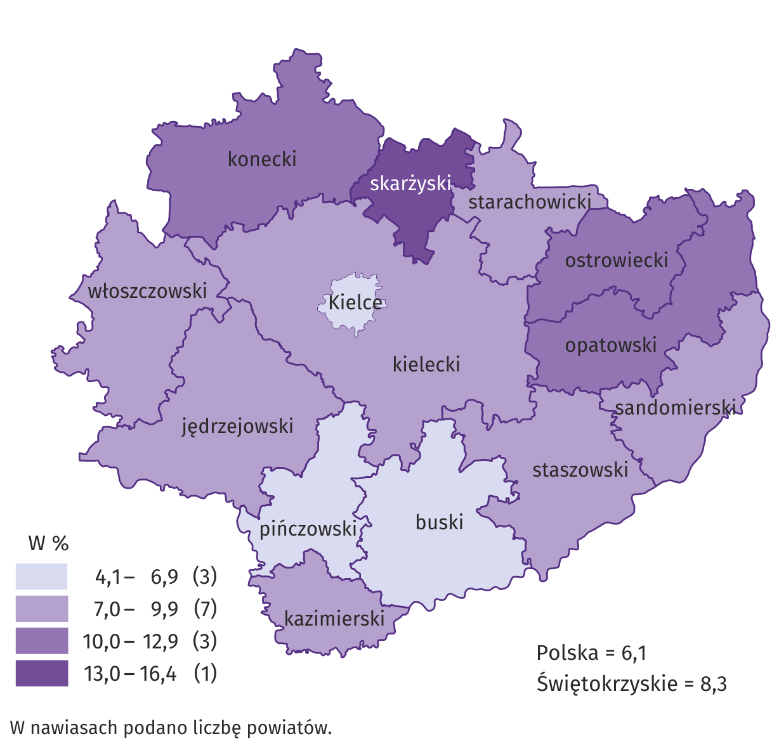 W listopadzie 2020 r. w urzędach pracy zarejestrowano 3,8 tys. osób bezrobotnych, tj. mniej o 17,8% niż przed miesiącem i o 27,8% niż przed rokiem. Stopa napływu bezrobotnych do urzędów pracy (tj. stosunek nowo zarejestrowanych do liczby aktywnych zawodowo) wyniosła 0,7% wobec 1,0% rok wcześniej. Udział osób rejestrujących się po raz kolejny zmniejszył się na przestrzeni roku o 4,4 p.proc. (do 80,9%). Zmniejszył się również odsetek osób zamieszkałych na wsi (o 3,0 p.proc. do 51,9%), osób bez doświadczenia zawodowego (o 1,1 p.proc. do 21,5%) oraz osób zwolnionych z przyczyn dotyczących zakładu pracy (o 0,5 p.proc. do 4,0%). Wzrósł natomiast udział: absolwentów (o 1,2 p.proc. do 9,8%), osób poprzednio pracujących (o 0,8 p.proc. do 86,8%) oraz osób bez kwalifikacji zawodowych (o 0,8 p.proc. do 24,2%).Z ewidencji bezrobotnych w listopadzie 2020 r. wyrejestrowano 3,7 tys. osób, tj. mniej o 31,7% niż przed miesiącem i o 17,0% niż rok wcześniej. Stopa odpływu bezrobotnych z urzędów pracy (tj. stosunek liczby bezrobotnych wyrejestrowanych w danym miesiącu do liczby bezrobotnych na koniec ub. miesiąca) wyniosła 8,5% wobec 11,2% przed rokiem. Z tytułu podjęcia pracy (głównej przyczyny wyrejestrowania) z rejestru bezrobotnych wyłączono 2,4 tys. osób wobec 2,5 tys. przed rokiem. Udział tej kategorii osób w ogólnej liczbie wyrejestrowanych zwiększył się o 7,0 p.proc. w ujęciu rocznym (do 63,3%). Zwiększył się również odsetek osób, które utraciły status bezrobotnego w wyniku podjęcia szkolenia u pracodawców (o 0,7 p.proc. do 1,5%), nabycia praw do świadczenia przedemerytalnego (o 0,3 p.proc. do 0,7%) oraz nabycia praw emerytalnych lub rentowych (o 0,2 p.proc. do 0,7%.). Zmniejszył się natomiast udział osób wykreślonych z ewidencji urzędów pracy w wyniku: dobrowolnej rezygnacji (o 4,6 p.proc. do 2,9%), odmowy bez uzasadnionej przyczyny propozycji pracy lub innej formy pomocy (o 4,2 p.proc. do 2,5%), niepotwierdzenia gotowości do podjęcia pracy (o 1,8 p.proc. do 12,7%) oraz rozpoczęcia stażu (o 0,2 p.proc. do 3,9%).W końcu listopada 2020 r. bez prawa do zasiłku pozostawało 37,3 tys. bezrobotnych, a ich udział w liczbie bezrobotnych wyniósł 84,6%, tj. o 0,7 p.proc. więcej niż przed rokiem.Bezrobotni będący w szczególnej sytuacji na rynku pracy stanowili 84,3% ogółu bezrobotnych, tj. o 0,1 p.proc. mniej niż przed rokiem. Liczebność omawianej subpopulacji zwiększyła się natomiast o 7,6%. Nadal największy odsetek stanowiły osoby długotrwale bezrobotne (53,4%). Udział osób bezrobotnych w wieku do 30 lat wyniósł 27,7%, w tym osób w wieku do 25 roku życia 13,6%. Z kolei odsetek bezrobotnych powyżej 50 roku życia ukształtował się na poziomie 24,8%. Udział posiadających co najmniej jedno dziecko do 6 roku życia wyniósł 17,1%, a poszukujących pracy niepełnosprawnych 5,9%. W ujęciu rocznym, liczebność osób bezrobotnych w wieku do 30 lat zwiększyła się o 6,8%, w tym osób do 25 roku życia przybyło 7,3%, a osób w wieku 50 lat i więcej przybyło 6,9%. Z kolei osób długotrwale bezrobotnych odnotowano więcej o 13,0%. Zmniejszyła się natomiast liczebność subpopulacji osób, które korzystały ze świadczeń pomocy społecznej (o 21,4%), osób posiadających co najmniej jedno dziecko niepełnosprawne do 18 roku życia (o 16,7%) lub co najmniej jedno dziecko do 6 roku życia (o 4,7%), a także osób niepełnosprawnych (o 2,2%).Tablica 3. Kategorie osób bezrobotnych będących w szczególnej sytuacji na rynku pracya Do długotrwale bezrobotnych zalicza się osoby pozostające w rejestrze powiatowego urzędu pracy łącznie przez okres ponad 12 miesięcy 
w okresie ostatnich 2 lat, z wyłączeniem okresów odbywania stażu i przygotowania zawodowego w miejscu pracy.Z danych urzędów pracy wynika, że według stanu w końcu miesiąca sprawozdawczego, podobnie jak przed rokiem 2 zakłady pracy zapowiedziały zwolnienia grupowe.W listopadzie 2020 r. do urzędów pracy zgłoszono 1,2 tys. ofert zatrudnienia, tj. mniej o 0,3 tys. niż przed miesiącem i o 0,5 tys. niż przed rokiem. W końcu miesiąca na 1 ofertę pracy przypadało 39 bezrobotnych, wobec 33 przed miesiącem i 29 przed rokiem.Wykres 3. Bezrobotni na 1 ofertę pracyW okresie styczeń-listopad 2020 r. wydatkowano z Funduszu Pracy 609953 tys. zł wobec 191333 tys. zł w analogicznym okresie poprzedniego roku. Najwięcej przeznaczono na realizację programów na rzecz promocji zatrudnienia (85,2%) oraz na zasiłki dla bezrobotnych (12,9%).WPŁYW EPIDEMII COVID-19 NA WYBRANE ELEMENTY RYNKU PRACY W WOJEWÓDZTWIE 
ŚWIĘTOKRZYSKIM W III KWARTALE 2020 R.W marcu 2020 r. ogłoszono w Polsce stan zagrożenia epidemicznego, a następnie stan epidemii w związku z rozprzestrzenianiem się choroby zakaźnej wywołanej wirusem SARS-CoV-2, zwanej COVID-19. Wprowadzone przepisami prawa rozwiązania zapobiegające i przeciwdziałające rozprzestrzenianiu się wspomnianego wirusa i zwalczające wywołaną nim chorobę odnosiły się także do rynku pracy. Wśród nich było m.in. umożliwienie wykonywania pracy poza miejscem jej stałego wykonywania, czyli pracy zdalnej, czy też korzystanie z wynagrodzenia za czas choroby lub zasiłku chorobowego z powodu objęcia kwarantanną lub izolacją.Praca zdalna w okresie zagrożenia epidemicznegoW końcu września 2020 r. udział osób, które pracowały zdalnie w związku z sytuacją epidemiczną w ogólnej liczbie pracujących objętych badaniem „Popyt na pracę” w województwie świętokrzyskim wyniósł 1,0%, tj. o 4,0 p.proc. mniej niż w końcu czerwca br. W III kwartale skala wykorzystania pracy zdalnej w sektorze publicznym była wyższa niż w prywatnym (1,2% wobec 0,9%). Wykres 4. Udział pracujących, którzy w związku z sytuacją epidemiczną pracowali zdalnie 
według sektorów własności na koniec III kwartału 2020 r.W skali całej gospodarki wykorzystanie pracy zdalnej w celu ograniczenia zagrożenia epidemicznego pozostało największe w jednostkach zatrudniających od 10 do 49 osób. Udział pracujących zdalnie w jednostkach tej wielkości wyniósł 1,2% to jest o ok. 7 p.proc. mniej niż w II kwartale 2020 r. Nieco mniejszy udział zanotowano w podmiotach zatrudniających powyżej 49 osób (1,0%). Najmniejszym zaś odsetkiem charakteryzowały się jednostki zatrudniające do 9 osób, w których w związku z sytuacją epidemiczną 0,7% pracujących świadczyło pracę zdalnie.Wykres 5. Struktura pracujących według wielkości jednostek na koniec III kwartału 2020 r.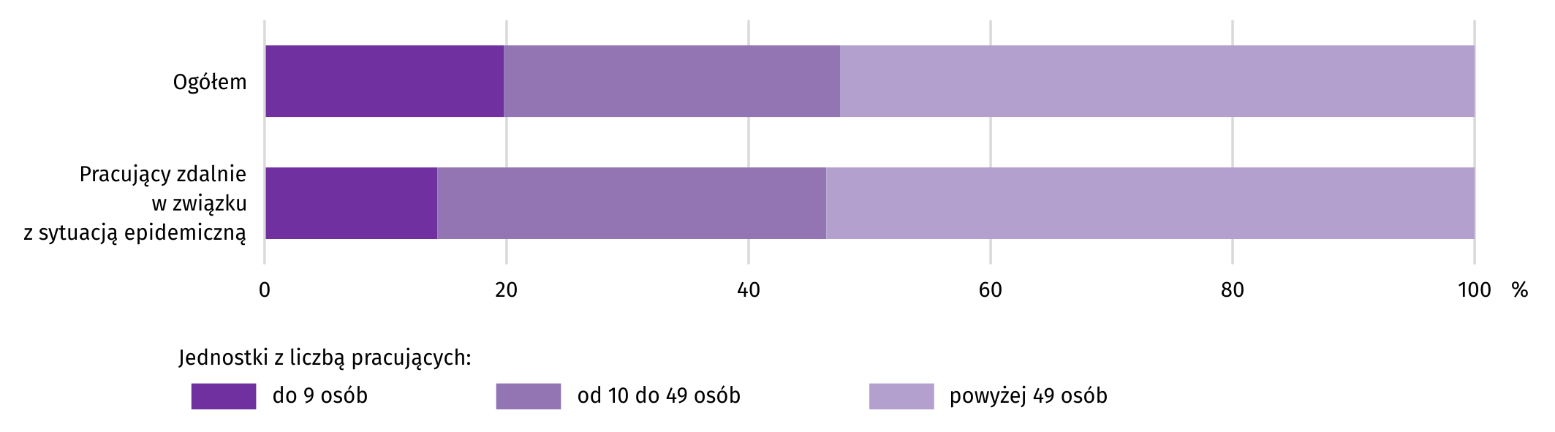 Praca zdalna spowodowana sytuacją epidemiczną była wdrożona przez pracodawców w poszczególnych województwach w różnej skali. Najwyższy udział w III kwartale 2020 r. odnotowano w województwie mazowieckim (13,3%) oraz małopolskim (7,3%) a najniższy w województwach: warmińsko-mazurskim (1,1%), podlaskim i świętokrzyskim (po 1,0%).Pracujący, którzy w związku z sytuacją epidemiczną korzystali z wynagrodzenia za czas choroby lub zasiłku chorobowego z powodu objęcia kwarantanną lub izolacjąW III kwartale 2020 r. w celu ograniczenia rozprzestrzeniania się choroby zakaźnej kontynuowano formy czasowego odosobnienia ze względu na podejrzenie zakażenia między innymi w postaci kwarantanny oraz izolacji. W województwie świętokrzyskim pracujący, którzy według stanu na 30 września 2020 r. korzystali z wynagrodzenia za czas choroby lub zasiłku chorobowego z powodu objęcia kwarantanną lub izolacją stanowili 0,7% ogółu pracujących. Udział tej grupy pracujących był nieznacznie większy w sektorze publicznym niż prywatnym (odpowiednio 0,8% i 0,7%).Wykres 6. Struktura pracujących według sektorów własności na koniec III kwartału 2020 r.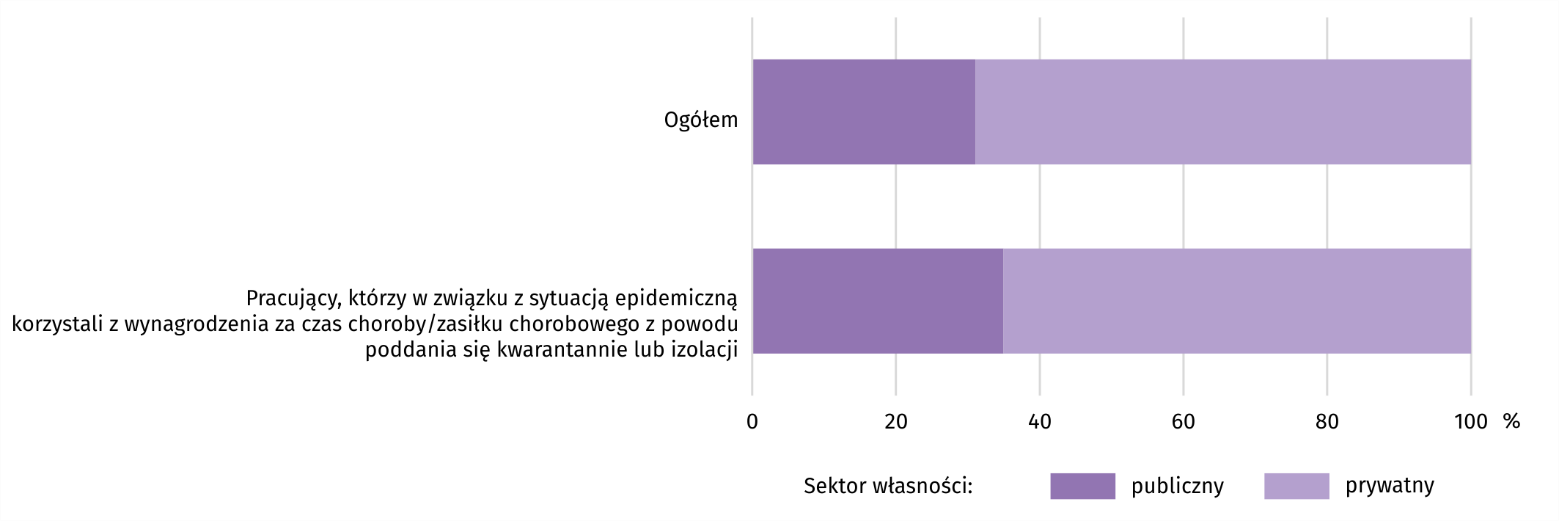 Nie zanotowano też znaczącego zróżnicowania udziału pracujących objętych kwarantanną bądź izolacją w jednostkach według ich wielkości. Najwyższy wystąpił wśród podmiotów zatrudniających do 9 osób (0,9%) a najniższy wśród jednostek zatrudniających od 10 do 49 osób (0,5%).Wykres 7. Struktura pracujących według wielkości jednostki na koniec III kwartału 2020 r.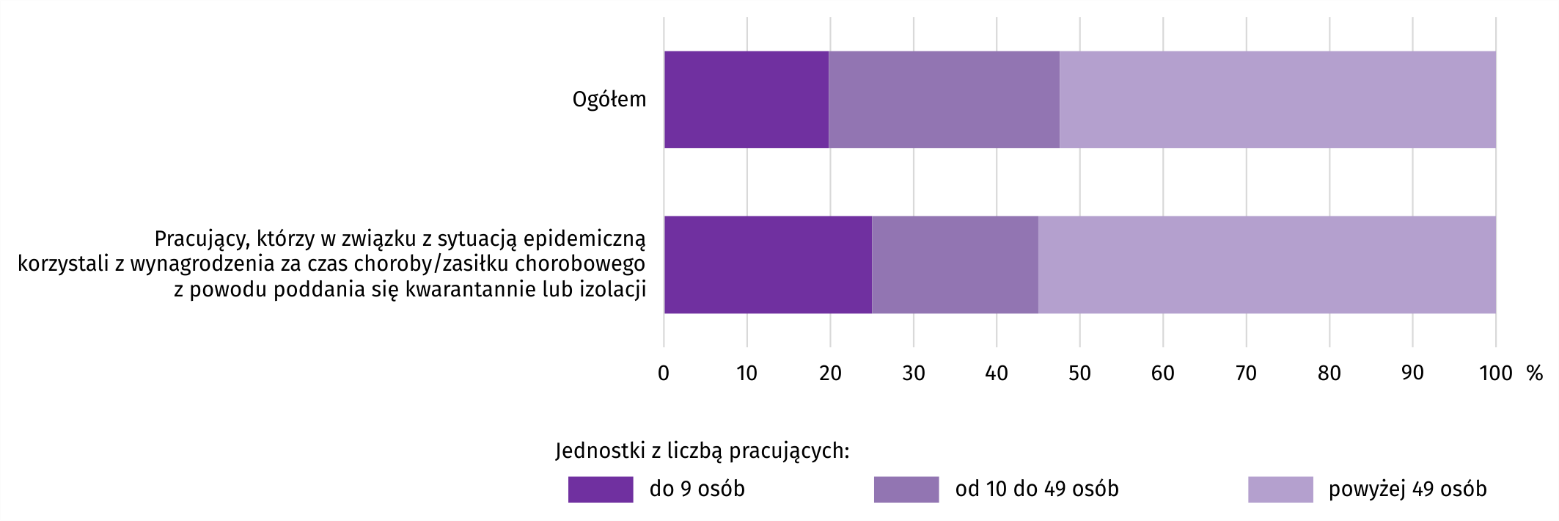 Sytuacje kwarantanny lub izolacji pracujących wystapiły we wszystkich województwach, przy czym w największym stopniu w województwie małopolskim, gdzie pracujący, którzy według stanu na 30 września 2020 r. korzystali z wynagrodzenia za czas choroby lub zasiłku chorobowego z powodu objęcia kwarantanną lub izolacją stanowili 0,8% ogółu pracujących. W pozostałych województwach analizowany udział oscylował między 0,3% (województwo dolnośląskie i kujawsko-pomorskie), a 0,7% (województwa: lubelskie, świętokrzyskie, zachodniopomorskie).WYNAGRODZENIAW listopadzie br. odnotowano poprawę warunków płacowych w sektorze przedsiębiorstw. Skala wzrostu przeciętnego miesięcznego wynagrodzenia brutto w sektorze przedsiębiorstw była wyższa niż w przed rokiem. W porównaniu z poprzednim miesiącem br. przeciętne miesięczne wynagrodzenie także wzrosło (o 1,9%).Przeciętne miesięczne wynagrodzenie brutto w sektorze przedsiębiorstw w województwie świętokrzyskim w listopadzie 2020 r. wyniosło 4705,61 zł i było o 5,4% wyższe w porównaniu z analogicznym okresem ub. roku, kiedy obserwowano wzrost o 4,8%. W kraju przeciętne miesięczne wynagrodzenie brutto ukształtowało się na poziomie 5484,07 zł i było o 4,9% wyższe niż przed rokiem (wobec wzrostu o 5,3% rok wcześniej). Wykres 8. Dynamika przeciętnego miesięcznego wynagrodzenia brutto w sektorze przedsiębiorstw  (przeciętna miesięczna 2015=100) W porównaniu do listopada ub. roku w większości analizowanych sekcji sektora przedsiębiorstw związanych zarówno ze sferą produkcyjną, jak i usługową przeciętne miesięczne wynagrodzenia były wyższe niż przed rokiem. W największym stopniu wzrosły wynagrodzenia w budownictwie (o 7,7%). W pozostałych sekcjach, w których zanotowano wzrosty, kształtowały się one na poziomie od 1,0% w działalności profesjonalnej, naukowej i technicznej do 6,6% w przetwórstwie przemysłowym. Spadek wynagrodzeń zanotowano w informacji i komunikacji oraz zakwaterowaniu i gastronomii (po 2,3%).Tablica 4. Przeciętne miesięczne wynagrodzenia brutto w sektorze przedsiębiorstwa Nie obejmuje działów: Badania naukowe i prace rozwojowe oraz Działalność weterynaryjna.W listopadzie przeciętne miesięczne wynagrodzenie brutto w sektorze przedsiębiorstw, znacznie przekraczające średnie w województwie, otrzymali pracujący w obsłudze rynku nieruchomości (o 22,8%). Z kolei najniższe wynagrodzenie, znacznie poniżej średniego, podobnie jak przed miesiącem, wypłacono w administrowaniu i działalności wspierającej (o 32,6%).Wykres 9. Odchylenia względne przeciętnych miesięcznych wynagrodzeń brutto w sekcjach od przeciętnego 
    wynagrodzenia w sektorze przedsiębiorstw w listopadzie 2020 r.  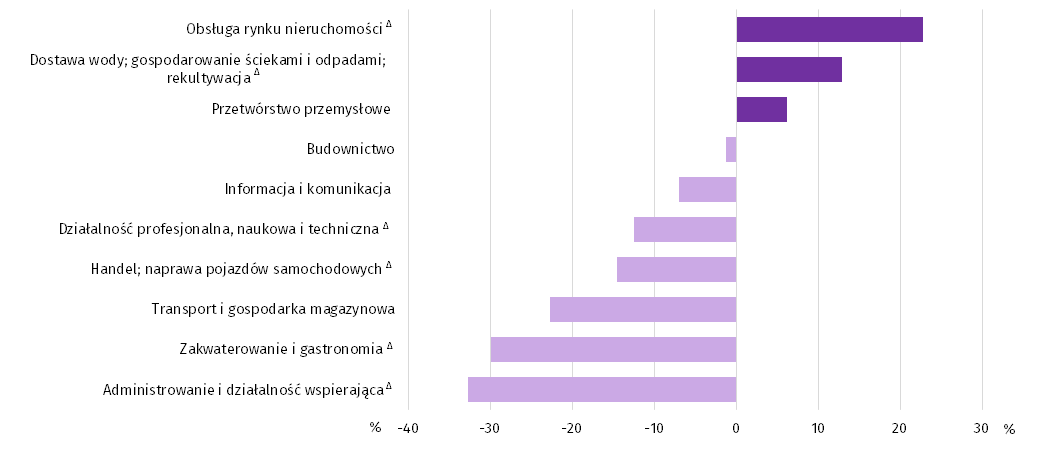 W okresie jedenastu miesięcy br. przeciętne miesięczne wynagrodzenie brutto w sektorze przedsiębiorstw ukształtowało się na poziomie 4500,67 zł, tj. o 4,2% wyższym niż w analogicznym okresie ub. roku (przed rokiem wzrost wyniósł 6,1%). W kraju przeciętne miesięczne wynagrodzenie brutto w okresie styczeń-listopad wyniosło 5360,30 zł i przekroczyło poziom ubiegłoroczny o 4,2% (rok wcześniej wzrost wyniósł 6,7%). W bieżącym okresie narastającym wzrost wynagrodzeń zanotowano w większości analizowanych sekcji. W relacji do analogicznego okresu ub. roku najwięcej zyskali zatrudnieni w administrowaniu i działalność wspierającej (wzrost o 9,4%). Niższe wynagrodzenia otrzymali pracujący w działalności profesjonalnej, naukowej i technicznej (o 3,0%) oraz informacji i komunikacji (o 0,3%).CENY DETALICZNE W III kwartale 2020 r. ceny towarów i usług konsumpcyjnych w województwie świętokrzyskim wzrosły w skali roku o 3,2%, wobec 3,0% w analogicznym okresie ub. roku. Skala wzrostu cen w kraju była niewiele niższa i wyniosła 3,0% wobec 2,8% rok wcześniej.Tablica 5. Wskaźnik cen towarów i usług konsumpcyjnych w województwie świętokrzyskimZasadniczy wpływ na przyrost wskaźnika cen towarów i usług konsumpcyjnych miały podwyżki cen żywności i napojów bezalkoholowych (o 2,7%). Wśród pozostałych najmocniej zwiększyły się wydatki na użytkowanie mieszkania (o 6,0%) oraz potrzeby edukacyjne (o 4,9%) i zdrowotne (o 4,2%). W mniejszym stopniu wzrosły opłaty związane z rekreacją i kulturą 
(o 3,8%). Stosunkowo mocno podrożały napoje alkoholowe i wyroby tytoniowe (o 6,4%). Mniej natomiast płacono za transport (o 6,4%) oraz minimalnie za odzież i obuwie (o 0,1%).ROLNICTWO Na rynku rolnym w listopadzie br. przeciętne ceny skupu ziemniaków, żywca wieprzowego i drobiowego były niższe niż przed rokiem. Wyższe były natomiast ceny skupu pszenicy, żywca wołowego i mleka. W skali miesiąca więcej płacono
za zboża, żywiec wołowy i mleko. Średnia temperatura powietrza na obszarze województwa świętokrzyskiego w listopadzie br. wynosiła 4,4°C i była
o 1,6°C wyższa od przeciętnej z lat 1981–2010, przy czym maksymalna temperatura osiągnęła 16,9°C, a minimalna wyniosła -5,6°C (obie wartości zarejestrowano w stacji meteorologicznej w Kielcach). Średnia suma opadów atmosferycznych (15 mm) stanowiła 40% normy z wielolecia (od 34% w Kielcach do 47% w Sandomierzu) . W regionie odnotowano 10 dni
z opadami. Tablica 6. Skup zbóża a Bez skupu realizowanego przez osoby fizyczne. b Obejmuje: pszenicę, żyto, jęczmień, owies, pszenżyto; łącznie z mieszankami zbożowymi, bez ziarna siewnego.Dostawy zbóż podstawowych (z mieszankami zbożowymi, bez ziarna siewnego) do skupu z tegorocznych zbiorów w okresie lipiec–listopad br. były o 54,6% większe niż w analogicznym okresie ub. roku. W listopadzie br. skup zbóż był większy (o 20,9%) niż przed miesiącem i (o 178,4%) niż przed rokiem.Tablica 7. Skup podstawowych produktów zwierzęcycha a W okresie lipiec–listopad bez skupu realizowanego przez osoby fizyczne. b Obejmuje bydło, cielęta, trzodę chlewną, owce, konie i drób; w wadze żywej. c W milionach litrów.W okresie styczeń–listopad br. dostawy żywca rzeźnego ogółem (w wadze żywej) były o 6,1% mniejsze niż w tym samym okresie ub. roku. W listopadzie br. skup żywca rzeźnego ogółem był większy o 3,2% niż przed miesiącem oraz o 1,9% niż przed rokiem.Od początku roku skupiono o 1,4% mniej mleka niż w okresie styczeń–listopad ub. roku. Podaż mleka w listopadzie br. była mniejsza o 3,8% niż miesiąc temu i o 2,3% niż rok temu.Tablica 8. Przeciętne ceny podstawowych produktów rolnych a Brak danych; ze względu na obowiązującą decyzję o zamknięciu targowisk spowodowaną stanem zagrożenia chorobą COVID-19, nie było możliwe zebranie danych o cenach produktów rolnych na targowiskach. b W skupie bez ziarna siewnego. c Na targowiskach – jadalne późne. W okresie styczeń–listopad br. w skupie przeciętne ceny pszenicy i żyta były niższe niż w analogicznym okresie ub. roku. W listopadzie 2020 r. za 1 dt pszenicy w skupie płacono 81,48 zł, tj. więcej o 11,4% niż przed miesiącem i o 25,5% niż przed rokiem. Za 1 dt żyta w skupie płacono 55,35 zł, tj. o 13,5% więcej niż miesiąc temu.Wykres 10. Przeciętne ceny skupu zbóża i targowiskowe ceny ziemniaków a W okresie styczeń-maj 2019 r. cena żyta bez konsumpcyjnego. b Brak danych dla okresu kwiecień-czerwiec 2020 r. i w listopadzie 2020 r. 
z uwagi na obowiązującą decyzję o zamknięciu targowisk spowodowaną stanem zagrożenia COVID-19.W listopadzie br. za 1 dt ziemniaków w skupie płacono 34,55 zł, tj. mniej o 17,3% niż w październiku br. i o 59,9% niż w listopadzie ub. roku. Wykres 11. Przeciętne ceny skupu żywca i mleka Przeciętne ceny skupu żywca wieprzowego w okresie styczeń–listopad 2020 r. były o 2,5% niższe niż w analogicznym okresie ub. roku. W listopadzie br. średnie ceny tego surowca były znacznie niższe w ujęciu rocznym (o 34,5%) i niższe
w ujęciu miesięcznym (o 8,5%).Przeciętne ceny skupu żywca drobiowego w okresie jedenastu miesięcy br. były niższe (o 10,3%) niż w analogicznym okresie ub. roku. W listopadzie br. natomiast za drób rzeźny płacono dostawcom średnio o 13,9% mniej niż w październiku br. i o 17,2% mniej niż w listopadzie ub. roku.W okresie styczeń–listopad br., przy znacznie większych dostawach żywca wołowego do skupu, przeciętne ceny tego surowca były o 3,6% niższe niż rok wcześniej. W listopadzie br. za dostarczony żywiec wołowy producentom płacono średnio 6,40 zł/kg, tj. więcej o 0,1%  w ujęciu miesięcznym i o 1,0% w ujęciu rocznym.Przeciętna cena skupu mleka w okresie styczeń–listopad br. była o 1,9% wyższa niż w tym samym okresie 2019 r.
W listopadzie br. za mleko płacono więcej o 14,2% niż przed rokiem i o 2,2% niż przed miesiącem.PRZEMYSŁ I BUDOWNICTWOProdukcja sprzedana przemysłu w listopadzie 2020 r. osiągnęła wartość (w cenach bieżących) 2835,7 mln zł i była (w cenach stałych) większa o 2,3% niż przed rokiem oraz o 0,9% mniejsza niż przed miesiącem. Produkcja sprzedana w przetwórstwie przemysłowym, stanowiąca 86,1% produkcji przemysłowej, w porównaniu z listopadem 2019 r. zwiększyła się o 2,2%. Znaczny wzrost odnotowano w dostawie wody; gospodarowaniu ściekami i odpadami; rekultywacji (o 30,8%).Wyższy niż w analogicznym miesiącu 2019 r. poziom produkcji sprzedanej wystąpił w 15 działach przemysłu (spośród 28 występujących w województwie), niższy – w 13. Wśród działów przemysłu o znaczącym udziale w sprzedaży, największy wzrost notowano w produkcji maszyn i urządzeń (o 13,7%), w której miesiąc wcześniej notowano spadek. Znacznie dynamiczniej niż w listopadzie 2019 r. rosła produkcja wyrobów z drewna, korka, słomy i wikliny (o 13,2%) oraz produkcja pojazdów samochodowych, przyczep i naczep (o 12,1%). Stosunkowo szybko zwiększała się także produkcja wyrobów z pozostałych mineralnych surowców niemetalicznych (o 6,6%). Po spadku w poprzednim miesiącu wzrost odnotowano w produkcji artykułów spożywczych (o 6,4%). Pogłębił się spadek w produkcji metali (do 13,7%). Zatrzymany został wzrost w produkcji wyrobów z metali oraz produkcji wyrobów z gumy i tworzyw sztucznych. Sprzedaż tych działów obniżyła się odpowiednio o 8,0% i 0,8%.Tablica 9. Dynamika (w cenach stałych) i struktura (w cenach bieżących) produkcji sprzedanej przemysłuW porównaniu z październikiem 2020 r. produkcja sprzedana w przetwórstwie przemysłowym zmalała o 1,2%, a w dostawie wody; gospodarowaniu ściekami i odpadami; rekultywacji wzrosła o 2,1%.Wydajność pracy w przemyśle, mierzona produkcją sprzedaną na 1 zatrudnionego, w listopadzie 2020 r. wyniosła (w cenach bieżących) 41,9 tys. zł i była (w cenach stałych) o 1,5% wyższa niż przed rokiem, przy większym o 0,8% przeciętnym zatrudnieniu i wzroście przeciętnych miesięcznych wynagrodzeń brutto o 5,7%.Wykres 12. Dynamika produkcji sprzedanej przemysłu (przeciętna miesięczna 2015=100)Produkcja sprzedana budownictwa (w cenach bieżących) w listopadzie 2020 r. wyniosła 434,8 mln zł i była o 12,0% mniejsza niż przed rokiem. Wydajność pracy w budownictwie, mierzona produkcją sprzedaną na 1 zatrudnionego, wyniosła (w cenach bieżących) 42,1 tys. zł i była mniejsza niż przed rokiem o 10,0%. Przeciętne zatrudnienie w budownictwie było w listopadzie 2020 r. o 2,3% mniejsze niż przed rokiem, przy wzroście przeciętnego miesięcznego wynagrodzenia brutto o 7,7%.Produkcja budowlano-montażowa (w cenach bieżących) w listopadzie 2020 r. ukształtowała się na poziomie 204,5 mln zł i stanowiła 47,0% ogółu produkcji sprzedanej budownictwa. W stosunku do października 2020 r. produkcja budowlano-montażowa zwiększyła się o 17,7%, a w odniesieniu do listopada 2019 r. – o 2,1%. Wzrost produkcji budowlano-montażowej w skali roku wystąpił w podmiotach zajmujących się przede wszystkim budową obiektów inżynierii lądowej i wodnej (o 35,8%) i w jednostkach zajmujących się głównie robotami budowlanymi specjalistycznymi (o 11,4%). W podmiotach specjalizujących się w budowie budynków produkcja budowlano-montażowa zmniejszyła się o 43,7%. W porównaniu z październikiem 2020 r. wzrost produkcji budowlano-montażowej wystąpił w firmach zajmujących się głównie budową obiektów inżynierii lądowej i wodnej (o 65,0%) oraz w podmiotach, których podstawowy rodzaj działalności stanowiły roboty budowlane specjalistyczne (o 14,5%). W przedsiębiorstwach specjalizujących się w budowie budynków była ona natomiast mniejsza niż przed miesiącem (o 33,6%). Tablica 10. Dynamika i struktura produkcji budowlano-montażowej (w cenach bieżących)BUDOWNICTWO MIESZKANIOWEW listopadzie 2020 r. przekazano do użytkowania o 5,6% mniej mieszkań niż w analogicznym miesiącu poprzedniego roku. Zwiększyła się natomiast liczba mieszkań, których budowę rozpoczęto (o 15,7%) oraz liczba mieszkań, na realizację których wydano pozwolenia lub dokonano zgłoszenia z projektem budowlanym (o 40,3%).Według wstępnych danych, w listopadzie 2020 r. przekazano do użytkowania 218 mieszkań, tj. o 13 mniej niż przed rokiem. W badanym miesiącu inwestorzy indywidualni przekazali 204 mieszkania (93,6% ogólnej liczby oddanych mieszkań, w listopadzie 2019 r. – 72,3%). Ponadto, oddano do użytkowania 14 mieszkań przeznaczonych na sprzedaż lub wynajem (6,4% ogółu, w listopadzie 2019 r. – 27,7%). Efekty budownictwa mieszkaniowego uzyskane w województwie świętokrzyskim w listopadzie 2020 r. stanowiły 1,1% efektów krajowych. Tablica 11. Liczba mieszkań oddanych do użytkowania w okresie styczeń-listopad 2020 r.W okresie styczeń-listopad oddano do użytkowania 3361 mieszkań, o 1,8% więcej niż w analogicznym okresie ub. roku. Spadek liczby zrealizowanych mieszkań odnotowano w budownictwie indywidualnym, natomiast w budownictwie przeznaczonym na sprzedaż lub wynajem, liczba oddanych mieszkań była większa niż przed rokiem. W badanym okresie nie przekazano żadnego mieszkania spółdzielczego, społecznego czynszowego ani zakładowego.Wykres 13. Dynamika mieszkań oddanych do użytkowania (analogiczny okres 2015=100)Przeciętna powierzchnia mieszkania oddanego do użytkowania w okresie dziesięciu miesięcy br. wyniosła 102,8 m2 i była o 2,0 m2 mniejsza niż mieszkania oddanego w analogicznym okresie ub. roku. Spadek odnotowano w budownictwie przeznaczonym na sprzedaż lub wynajem – o 5,7 m2, natomiast w budownictwie indywidualnym odnotowano wzrost – o 1,1 m2.Najwięcej mieszkań przekazano do użytkowania w m. Kielce (1242) oraz w powiecie kieleckim (646). Najmniej mieszkań wybudowano w powiatach: 
kazimierskim (35), pińczowskim (39) oraz 
opatowskim (60).Mieszkania o największej powierzchni użytkowej powstały w powiecie kazimierskim (160,1 m2), a najmniejszej w m. Kielce (63,6 m2). W listopadzie br. wydano pozwolenia lub dokonano zgłoszenia z projektem budowlanym na realizację 317 mieszkań – o 40,3% więcej niż w analogicznym miesiącu 2019 r. Z ogólnej liczby mieszkań, na realizację których wydano pozwolenia lub dokonano zgłoszenia z projektem budowlanym, 81,4% stanowiły inwestycje indywidualne, a 18,6% mieszkania przeznaczone na sprzedaż lub wynajem.W analizowanym miesiącu rozpoczęto budowę 441 mieszkań – o 15,7% więcej niż przed rokiem. Z ogólnej liczby rozpoczętych budów mieszkań 53,5% stanowiły mieszkania przeznaczone na sprzedaż lub wynajem, a 46,5%. inwestycje indywidualne.Tablica 12. Liczba mieszkań, na budowę których wydano pozwolenia lub dokonano zgłoszenia z projektem budowlanym oraz mieszkań, których budowę rozpoczęto w okresie styczeń-listopad 2020 r.W okresie styczeń-listopad wśród mieszkań, na realizację których wydano pozwolenia lub dokonano zgłoszenia z projektem budowlanym, 65,6% stanowiły mieszkania budowane przez inwestorów indywidualnych. W przypadku mieszkań, których budowę rozpoczęto, inwestycje indywidualne stanowiły 71,2%.RYNEK WEWNĘTRZNYW listopadzie br., w ujęciu rocznym, zanotowano spadek (w cenach bieżących) zarówno sprzedaży detalicznej (o 6,5%), jak i sprzedaży hurtowej (o 7,0%).Wśród grup podmiotów handlowych i niehandlowych o znaczącym udziale w sprzedaży detalicznej ogółem, największy spadek sprzedaży, w odniesieniu do listopada 2019 r., odnotowały podmioty handlujące pojazdami samochodowymi, motocyklami, częściami (o 36,4%). Mniejszą niż przed rokiem sprzedaż zanotowały również jednostki zaklasyfikowane do grup: paliwa stałe, ciekłe i gazowe (o 31,1%), żywność, napoje i wyroby tytoniowe (o 3,6%), meble, RTV i AGD (o 2,3%) oraz pozostałe (o 1,6%). Wzrost sprzedaży detalicznej wykazały natomiast podmioty prowadzące sprzedaż farmaceutyków, kosmetyków i sprzętu ortopedycznego (o 1,7%). Spośród grup o niższym udziale w sprzedaży detalicznej ogółem, największy wzrost odnotowały podmioty handlujące prasą, książkami oraz prowadzące pozostałą sprzedaż w wyspecjalizowanych sklepach (ponad dwukrotny wzrost sprzedaży).Tablica 13. Dynamika i struktura (w cenach bieżących) sprzedaży detalicznej a Grupowania przedsiębiorstw dokonano na podstawie Polskiej Klasyfikacji Działalności – PKD 2007, zaliczając przedsiębiorstwo do określonej kategorii według przeważającego rodzaju działalności, zgodnie z aktualnym w omawianym okresie, stanem organizacyjnym. Odnotowane zmiany (wzrost/spadek) wartości sprzedaży detalicznej w poszczególnych grupach rodzajów działalności przedsiębiorstw mogą zatem również wynikać ze zmiany przeważającego rodzaju działalności przedsiębiorstwa oraz zmian organizacyjnych. Nie ma to wpływu na dynamikę sprzedaży detalicznej ogółem.Wartość sprzedaży detalicznej zrealizowanej w listopadzie 2020 r. przez jednostki handlowe i niehandlowe zmniejszyła się w stosunku do października br. o 7,7%. Wśród grup o znaczącym udziale w sprzedaży detalicznej ogółem, największy spadek zanotowały przedsiębiorstwa handlujące paliwami (o 14,2%). Zmniejszyła się również sprzedaż detaliczna wśród jednostek zgrupowanych w kategoriach: żywność, napoje i wyroby tytoniowe (o 13,2%), meble, RTV i AGD (o 12,1%), farmaceutyki, kosmetyki, sprzęt ortopedyczny (o 10,0%) oraz pozostałe (o 6,9%). Wzrost sprzedaży detalicznej zanotowano jedynie wśród podmiotów handlujących pojazdami samochodowymi, motocyklami, częściami (o 23,4%).Sprzedaż hurtowa (w cenach bieżących) w przedsiębiorstwach handlowych województwa świętokrzyskiego w listopadzie br. była mniejsza o 7,8% od notowanej przed miesiącem i o 9,7% niż w listopadzie 2019 r. Sprzedaż realizowana przez przedsiębiorstwa hurtowe ukształtowała się również na poziomie niższym zarówno w odniesieniu do miesiąca poprzedniego (o 8,2%), jak i w stosunku do roku ubiegłego (o 13,0%).WPŁYW PANDEMII COVID-19 NA DZIAŁALNOŚĆ SEKTORA PRZEDSIĘBIORSTWW listopadzie 2020 r. w województwie świętokrzyskim 2,3% podmiotów gospodarczych, które złożyły meldunek DG1, wskazało pandemię COVID-19 jako czynnik wywołujący istotne zmiany w prowadzeniu działalności gospodarczej, a odsetek ten zwiększył się w porównaniu z poprzednim miesiącem (w październiku 2020 r. wyniósł 1,3%). W kraju udział podmiotów doświadczających skutków COVID-19 także wzrósł w relacji do miesiąca poprzedniego i wyniósł w listopadzie 2,5%, wobec 2,1% w październiku. Najwyższy odsetek jednostek, które raportowały zmiany spowodowane pandemią odnotowano w województwach lubelskim i zachodniopomorskim (po 3,3%), a najniższy w warmińsko-mazurskim (1,8%) i opolskim(1,9%).Wykres 15. Odsetek jednostek zgłaszających zmiany spowodowane COVID-19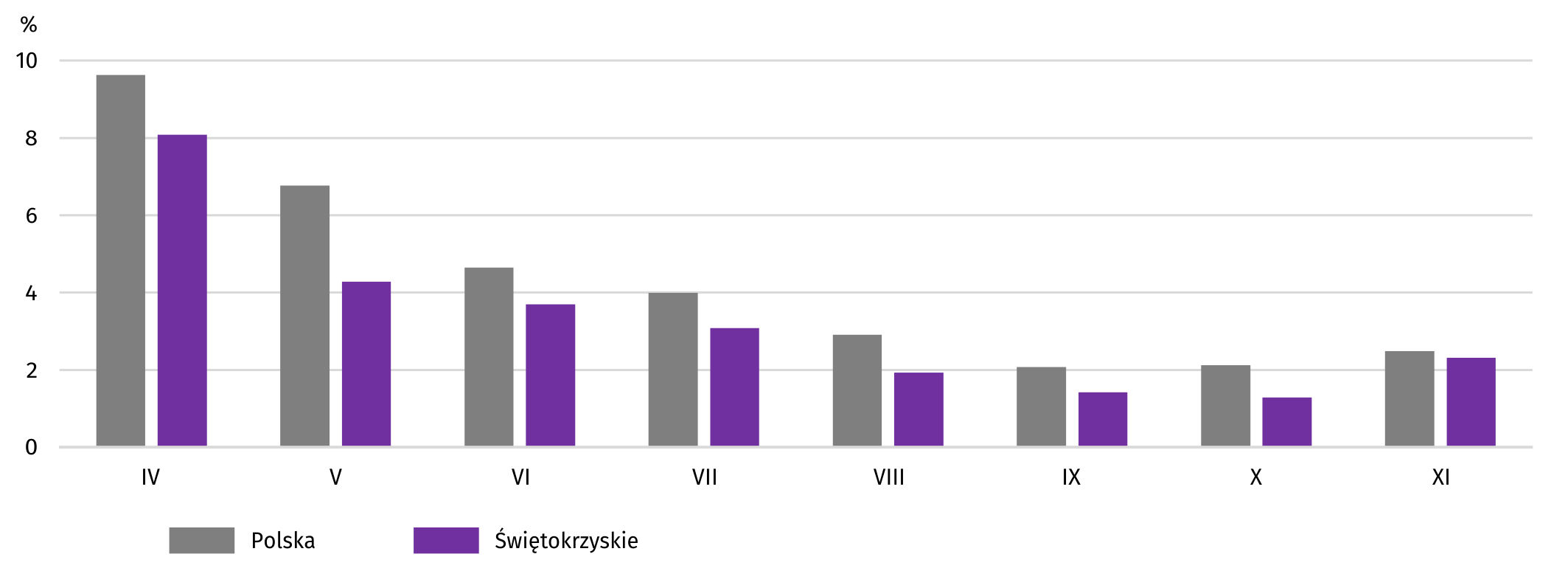 W listopadzie 2020 r. w województwie świętokrzyskim przedsiębiorstwa najczęściej sygnalizujące zmiany związane z pandemią COVID-19 to firmy zajmujące się zakwaterowaniem i gastronomią (13,0%) oraz działalnością profesjonalną, naukową i techniczną (10,0%). W skali kraju pandemia była najczęstszą przyczyną zmian również w zakwaterowaniu i gastronomii (14,4%).Wykres 16. Jednostki zgłaszające zmiany spowodowane COVID-19 według wybranych sekcji 
w województwie świętokrzyskim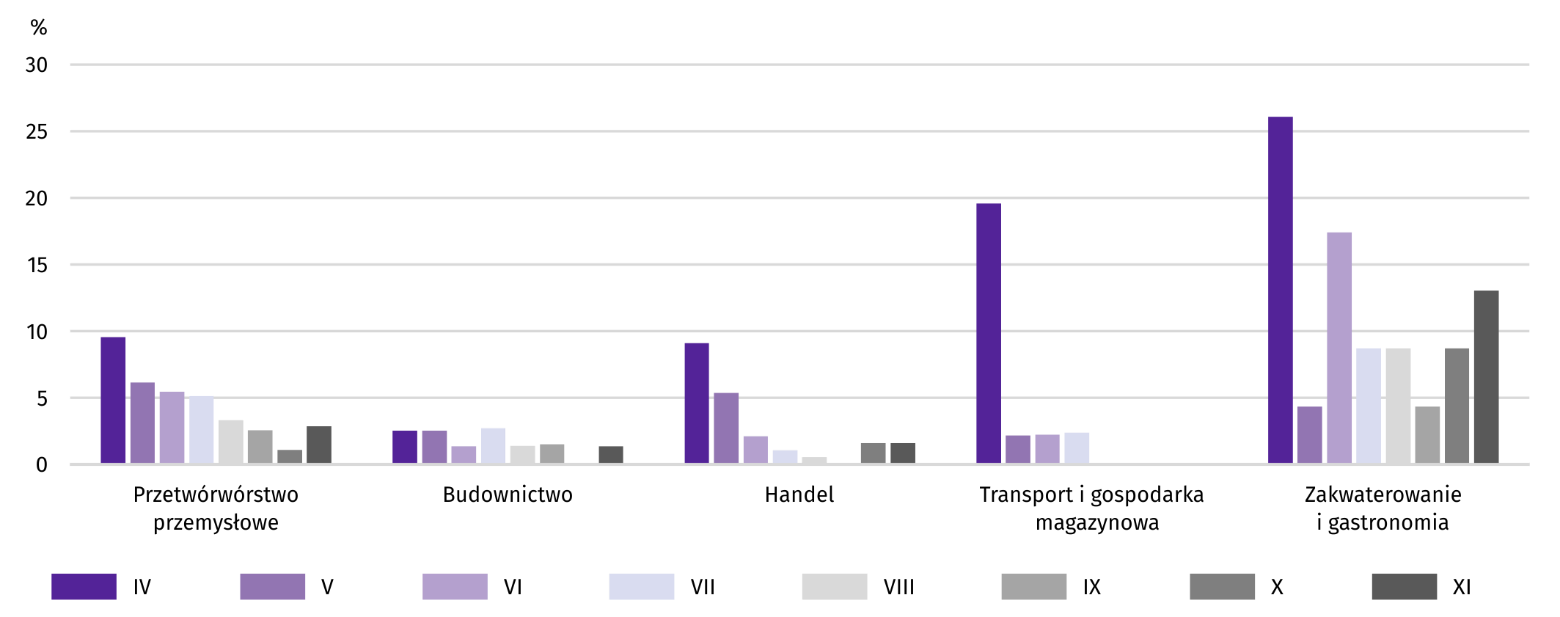 Najczęściej jako przyczynę zmian w działalności gospodarczej związaną z COVID-19 wskazywano zmianę liczby zamówień. W listopadzie 2020 r. w województwie spadek w tym zakresie wskazało 1,8% podmiotów (wobec 0,8% w październiku), a w kraju 1,9% (wobec 1,4%), natomiast wzrost – 0,1% (wobec 0,3%), w kraju 0,2% (wobec 0,3%). Sekcją z największym udziałem spadku zamówień zarówno w województwie, jak i kraju było zakwaterowanie i gastronomia. W przypadku wzrostu, najwyższym udziałem w województwie charakteryzował się handel; naprawa pojazdów samochodowych, natomiast w kraju – pozostała działalność usługowa. Wśród wskazywanych czynników determinujących działalność i wyniki przedsiębiorstw, na kolejnych miejscach znalazły się w województwie problemy z zaopatrzeniem od dostawców oraz zmiany w zakresie wymiaru etatów pracowników. W listopadzie 2020 r. wskazało na nie odpowiednio 0,4% i 0,3% jednostek (miesiąc wcześniej nie było firm deklarujących te zmiany). Zwolnienia pracowników i uwzględnienie faktur korygujących, podobnie jak przed miesiącem, wskazało po 0,1% przedsiębiorstw. Ponadto po 0,1% firm zadeklarowało przebywanie pracowników na tzw. postoju oraz występowanie zatorów płatniczych, podczas gdy miesiąc wcześniej nie było takich przedsiębiorstw.Wykres 17. Przyczyny* zmian w działalności gospodarczej spowodowanych COVID-19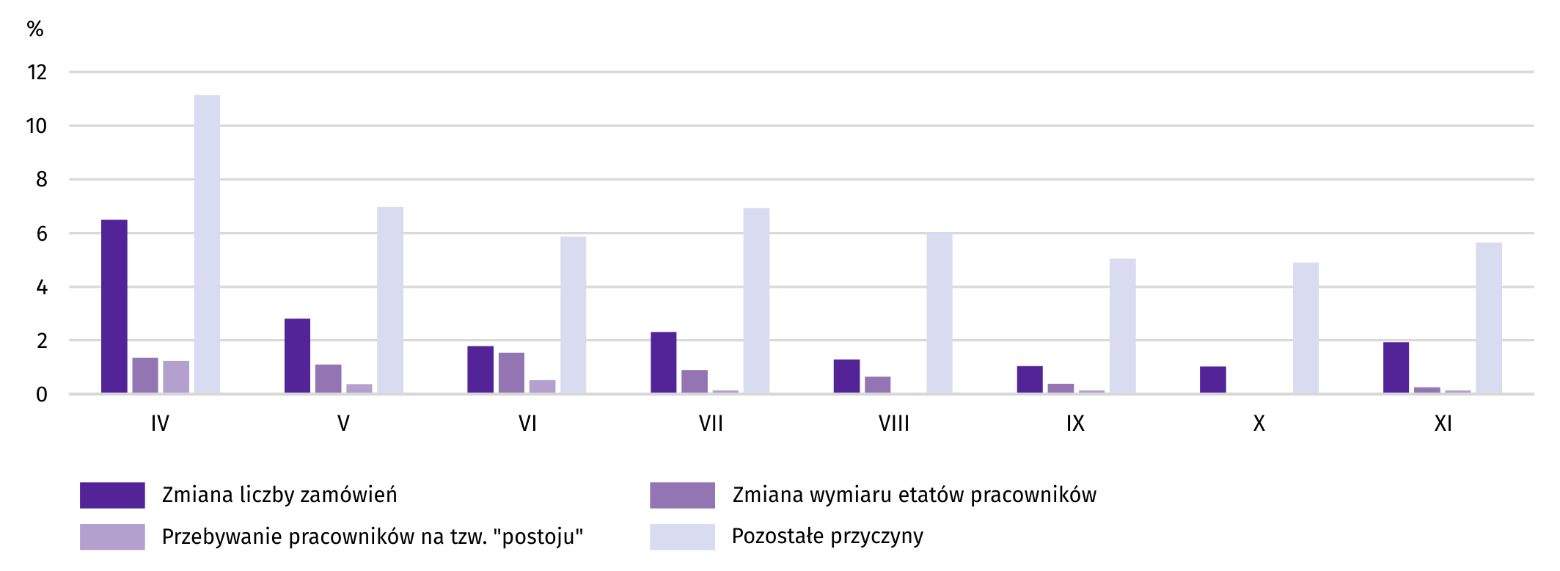 * Respondenci mogli wskazać wiele przyczyn jednocześnie.W listopadzie 2020 r. w województwie nie wskazano pandemii COVID-19 jako przyczyny wstrzymania produkcji. Nie wystąpiły przypadki przejęcia czy wydzielenia przedsiębiorstwa (lub jego części). Wiele podmiotów wskazało jednak ogólnie na pandemię, jako przyczynę wywołującą zmiany w prowadzeniu działalności gospodarczej, bez zaznaczania szczegółowego powodu.PODMIOTY GOSPODARKI NARODOWEJWedług stanu na koniec listopada br. w rejestrze REGON wpisanych było 119905 podmiotów gospodarki narodowej, 
tj. więcej  o 2,7% niż przed rokiem i o 0,2% niż w końcu października br.Liczba zarejestrowanych osób fizycznych prowadzących działalność gospodarczą wyniosła 91964 i w porównaniu z analogicznym okresem ub. roku wzrosła o 2,8%. Do rejestru REGON wpisanych było 15136 spółek, w tym 7346 spółek handlowych oraz 7723 spółki cywilne12. Liczba tych podmiotów wzrosła w skali roku odpowiednio o 3,1%, 5,6% i 0,8%.Według przewidywanej liczby pracujących, przeważały podmioty o liczbie pracujących poniżej 10 osób (96,1% ogółu podmiotów zarejestrowanych w rejestrze REGON). Udział podmiotów z deklarowaną liczbą pracujących 10-49 osób wyniósł 3,1%, a podmioty powyżej 49 pracujących stanowiły niespełna 1%. W skali roku wzrost liczby podmiotów wystąpił jedynie w przedziale liczby pracujących 0-9 (o 2,9%).W analizowanym okresie największy wzrost liczby zarejestrowanych podmiotów, w relacji do listopada 2019 r., odnotowano w sekcjach: wytwarzanie i zaopatrywanie w energię elektryczną, gaz, parę wodną i gorącą wodę (o 25,3%), dostawa wody; gospodarowanie ściekami i odpadami; rekultywacja (o 7,2%) oraz budownictwo (o 6,7%).W listopadzie br. do rejestru REGON wpisano 613 nowych podmiotów, tj. o 22,9% mniej niż w poprzednim miesiącu. Wśród nowo zarejestrowanych jednostek przeważały osoby fizyczne prowadzące działalność gospodarczą, których wpisano 554 (o 22,6% mniej niż w październiku br.). Liczba nowo zarejestrowanych spółek handlowych (37) była mniejsza o 9,8% od notowanej w październiku br., w tym spółek z ograniczoną odpowiedzialnością (34) – o 5,6%.W listopadzie br. wykreślono z rejestru REGON 335 podmiotów (o 14,3% mniej niż przed miesiącem), w tym 280 osób fizycznych prowadzących działalność gospodarczą (mniej o 19,1%).Wykres 18. Podmioty gospodarki narodowej nowo zarejestrowane i wyrejestrowane według powiatów w listopadzie 2020 r.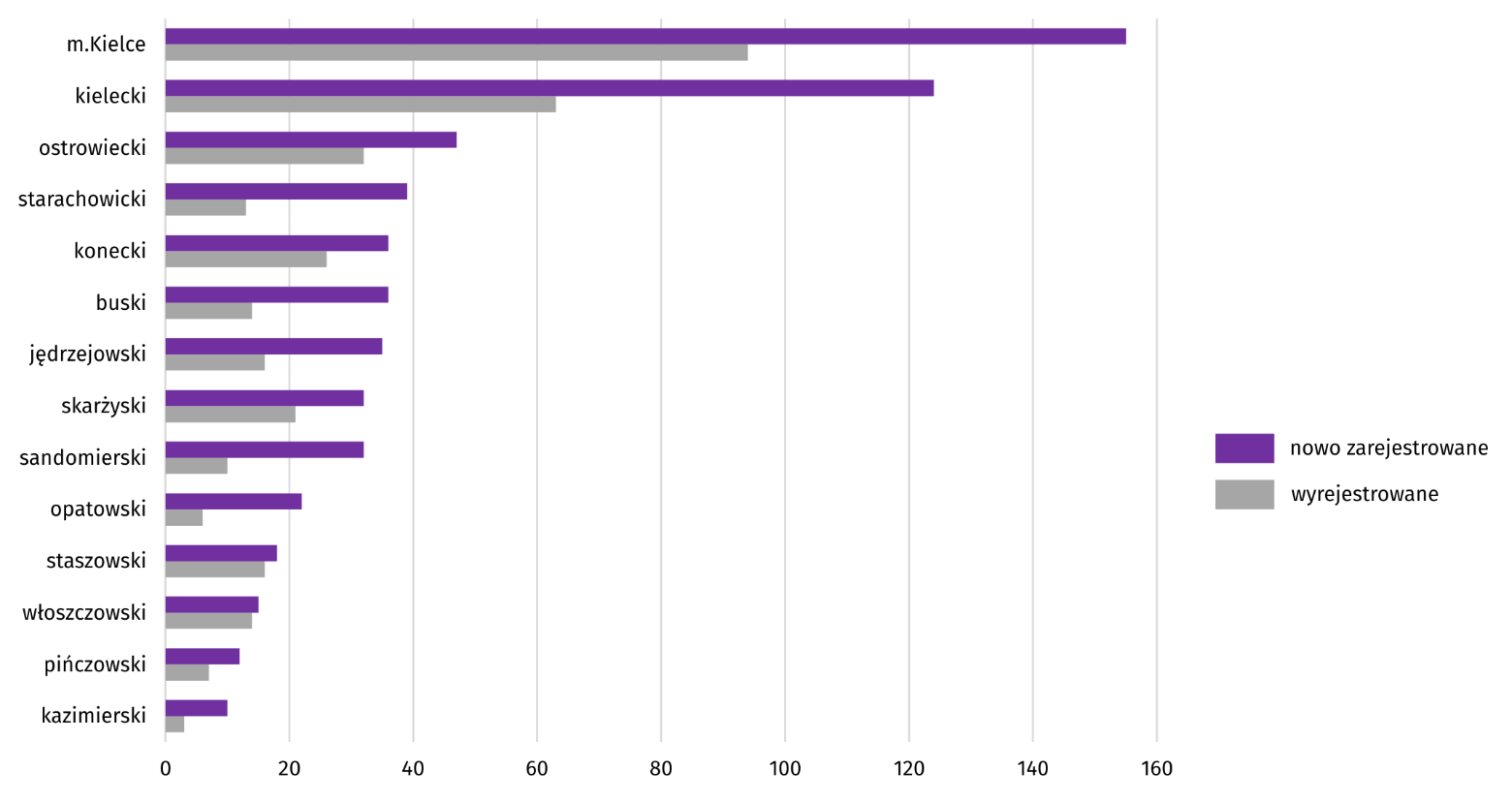 Według stanu na koniec listopada br. w rejestrze REGON 12463 podmioty miały zawieszoną działalność (o 3,1% więcej niż przed miesiącem). Zdecydowaną większość stanowiły osoby fizyczne (96,1% ogółu podmiotów z zawieszoną działalnością, analogicznie jak w październiku br.).Mapa 2. Podmioty gospodarki narodowej z zawieszoną działalnością według powiatów w listopadzie 2020 r.Stan w końcu miesiąca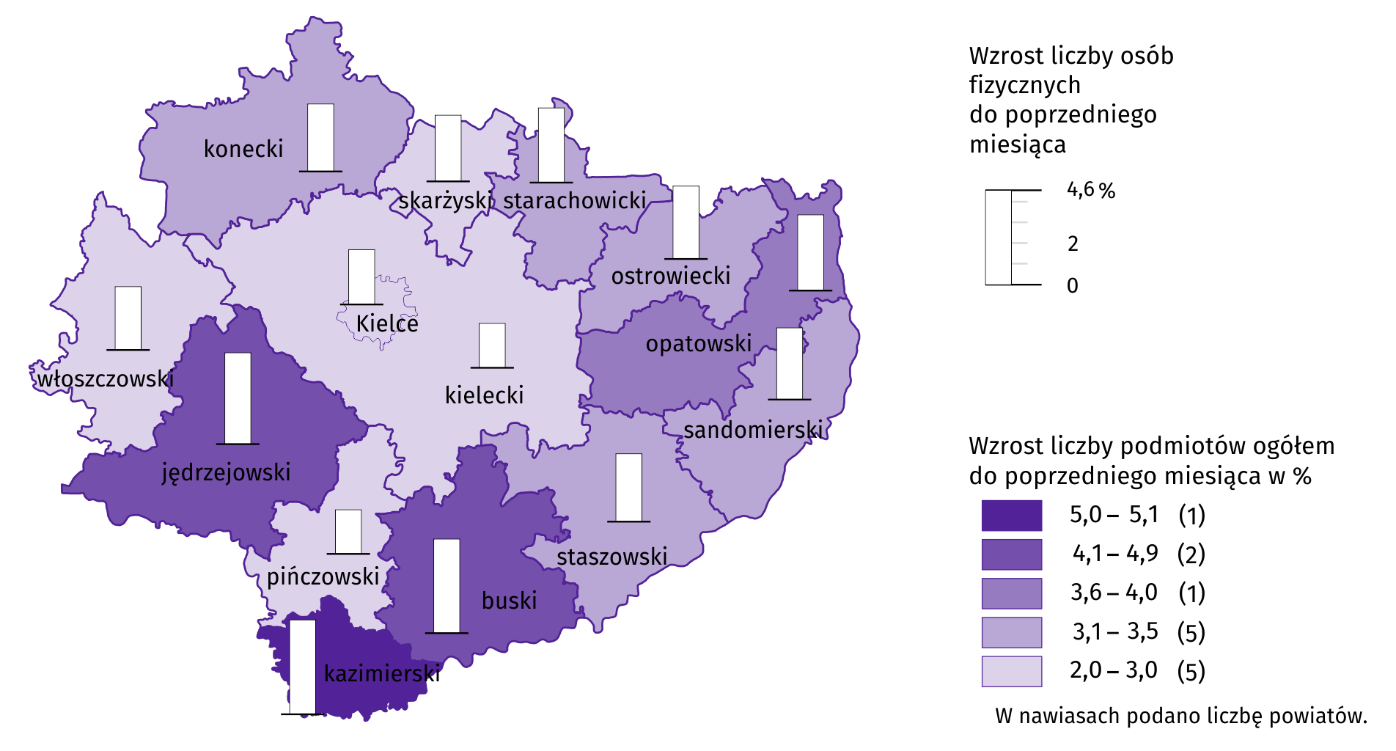 KONIUNKTURA GOSPODARCZAW większości badanych obszarów działalności przedsiębiorcy w grudniu br. oceniają koniunkturę mniej pesymistycznie niż w listopadzie br. Największa poprawa ocen nastąpiła w sekcji handel detaliczny. Wyjątkiem jest sekcja transport i gospodarka magazynowa, gdzie oceny spadły oraz informacja i komunikacja, gdzie oceny są takie same jak przed miesiącem.Wykres 19. Wskaźniki ogólnego klimatu koniunktury według rodzaju działalności (sekcje i działy PKD 2007)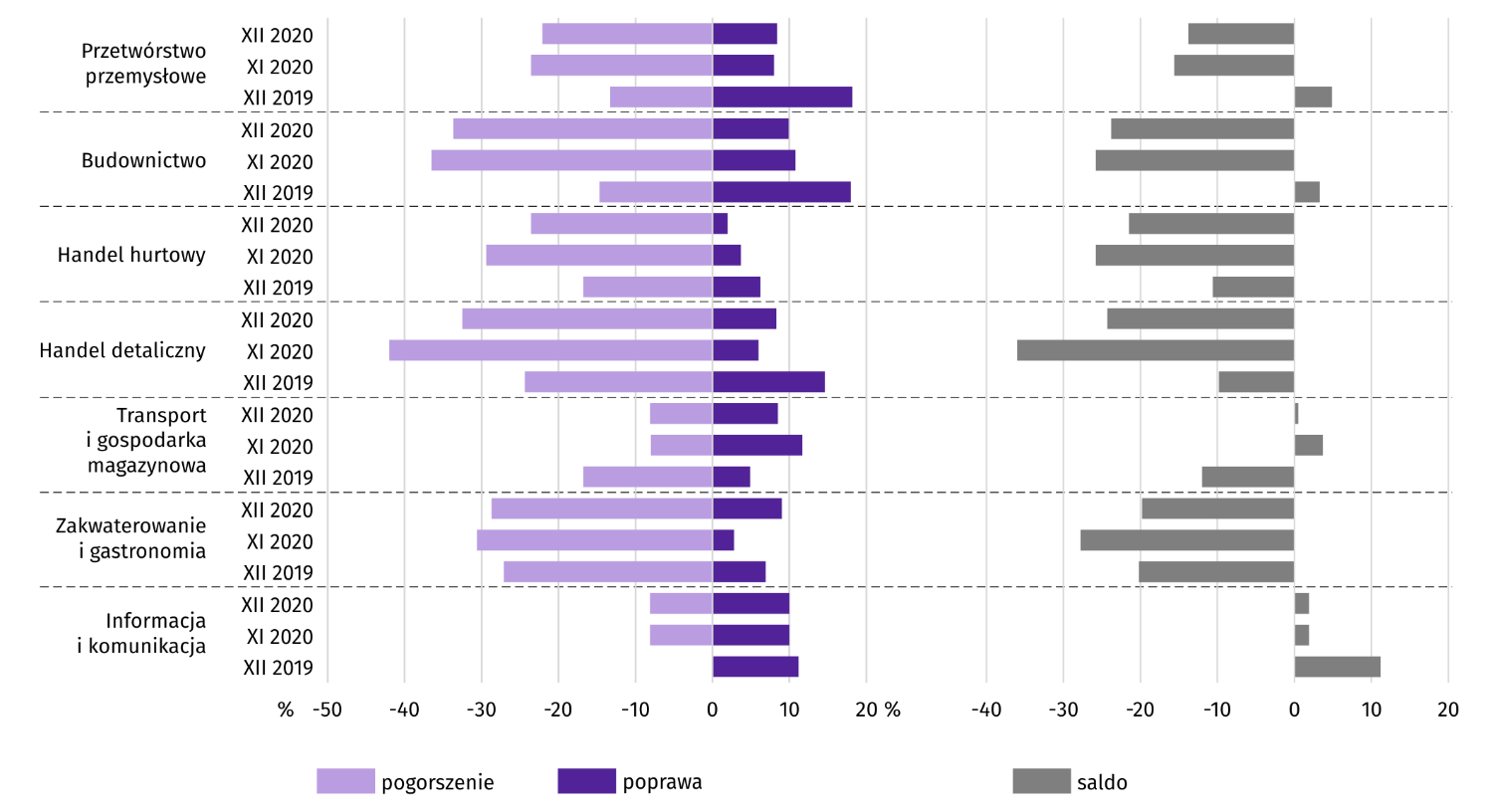 Wyniki badania dotyczące wpływu pandemii koronawirusa SARS-CoV-2 na koniunkturę gospodarczą  W grudniu 2020 r. przedsiębiorcy działający w większości badanych rodzajach działalności najczęściej byli zdania, że pandemia koronawirusa w bieżącym miesiącu spowoduje nieznaczne negatywne konsekwencje dla prowadzonej przez ich firmę działalności. Najmniejszy wpływ pandemia miała na firmy zajmujące się handlem hurtowym, spośród których 83,6% określiło jej wpływ jako nieznaczny. Na największe problemy wskazywali przedsiębiorcy specjalizujący się w usługach, spośród których 41,0% oceniało skutki pandemii jako poważne, a kolejne 10,5% uznało ją za zagrażającą stabilności firmy. Pyt. 1. Negatywne skutki pandemii koronawirusa i jej konsekwencje dla prowadzonej przez Państwa firmę działalności gospodarczej będą w bieżącym miesiącu: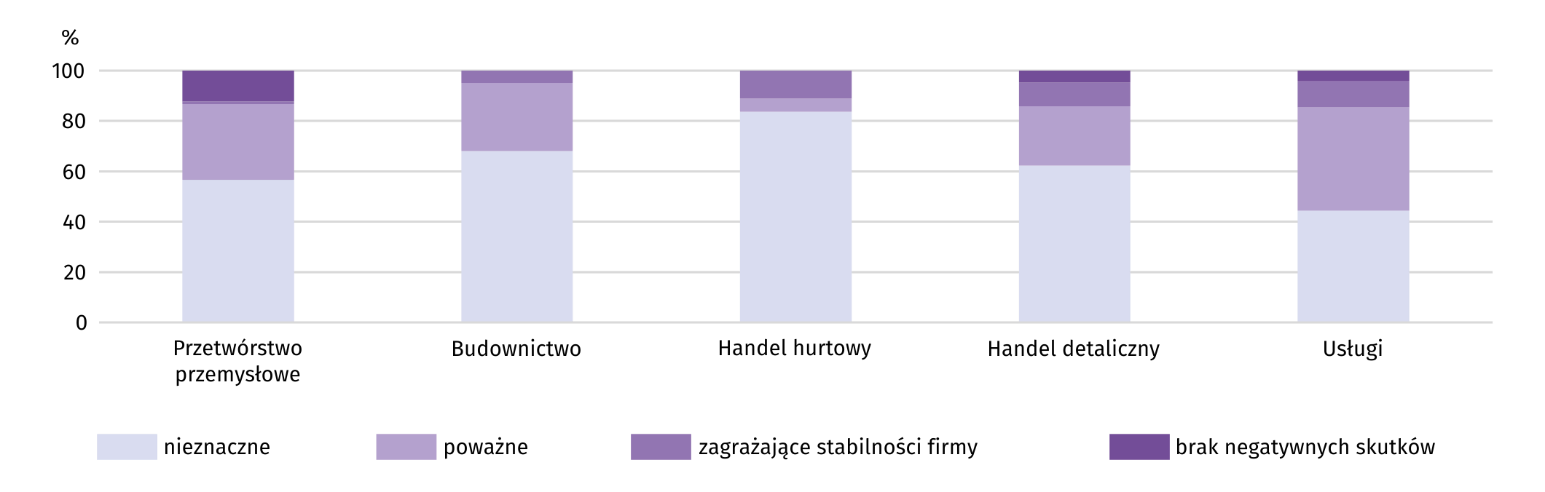 Wśród prezentowanych rodzajów działalności, w grudniu 2020 r. praca zdalna i zbliżone formy pracy w zdecydowanie najwyższym stopniu obejmą zatrudnionych w usługach, przy czym ich odsetek zwiększy się w porównaniu z miesiącem poprzednim – do 54,7%. W dalszym ciągu znacznie rzadziej przedsiębiorstwa zmagać się będą z nieobecnościami pracowników wynikającymi z nieplanowanych urlopów, opieki nad dziećmi, członkami rodziny itp. Najczęściej taką sytuację przewidywali przedstawiciele działalności związanych z budownictwem, na co wskazało 7,0% badanych prowadzących taką działalność. Niewielki problem stanowić będzie również brak pracowników z uwagi na kwarantannę lub inne ograniczenia. Najwyższy odsetek firm spodziewających się takiej sytuacji jest w handlu hurtowym (8,8%). Pyt. 2. Proszę podać szacunkowo, jaki procent pracowników Państwa firmy (niezależnie od rodzaju umowy: o pracę, cywilnoprawną, pracowników samozatrudnionych, stażystów, agentów itp.) obejmie w bieżącym miesiącu każda z poniższych sytuacji: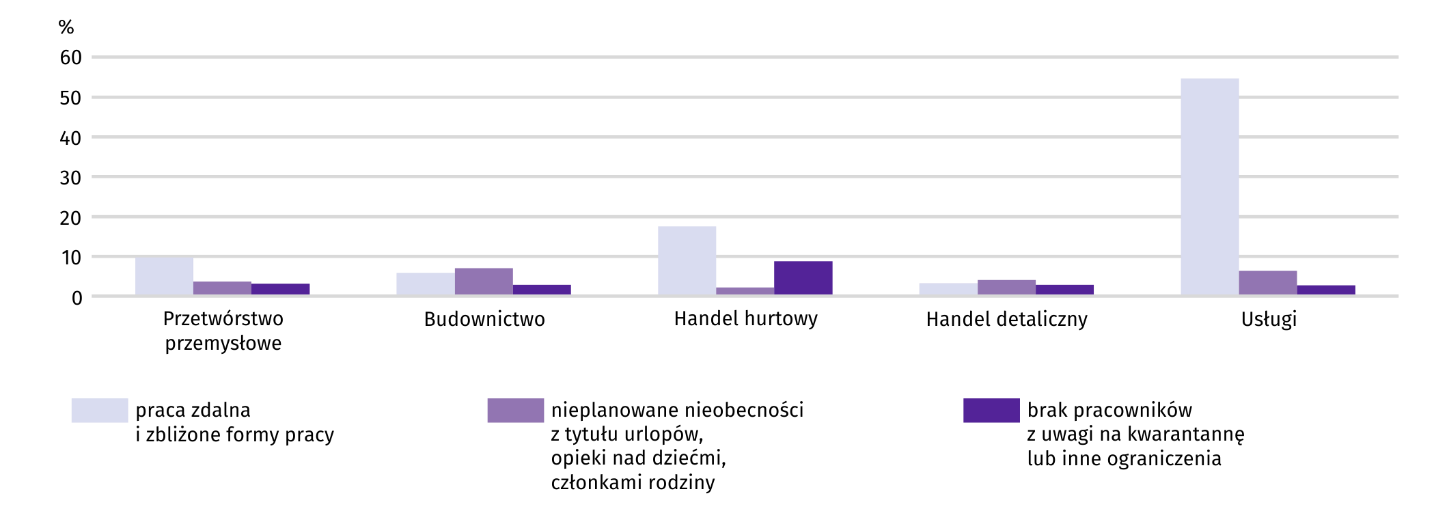 W grudniu 2020 r. przedsiębiorcy ze wszystkich prezentowanych obszarów działalności gospodarczej przewidywali spadek zamówień składanych przez klientów. Największy będzie w budownictwie (o 30,0%). Stosunkowo duży spodziewany jest również m.in. w usługach, jednak skala spadku ulegnie w porównaniu z poprzednim miesiącem znacznemu ograniczeniu (do 13,4%). Pyt. 3. Jaka będzie w bieżącym miesiącu szacunkowa (w procentach) zmiana zamówień na półprodukty, surowce, towary lub usługi itp. składanych w Państwa firmie przez klientów? Niezależnie od przyczyny zmiany i w porównaniu do sytuacji gdyby nie było pandemii: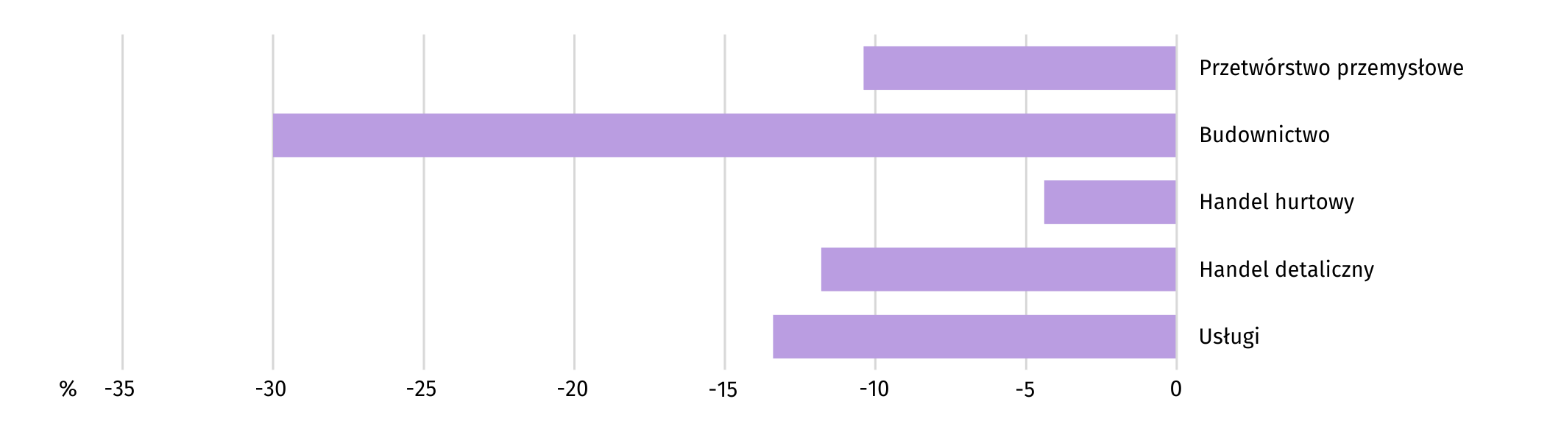 Spośród prezentowanych obszarów działalności, w przypadku utrzymania bieżących działań powziętych w celu zwalczania koronawirusa, najdłużej byłyby w stanie przetrwać przedsiębiorstwa usługowe. Swoją zdolność przetrwania na powyżej 6 miesięcy oceniało 81,3% badanych prowadzących taką działalność. Na największe trudności w tym zakresie wskazywały przedsiębiorstwa budowlane, spośród których blisko 70% nie byłoby w stanie przetrwać dłużej niż 3 miesiące.Pyt. 4. Jeżeli bieżące działania i ograniczenia powzięte w celu zwalczania koronawirusa przez władze państwowe w Polsce (ale także wynikające z działań innych krajów, np. w zakresie ruchu granicznego) funkcjonujące w momencie wypełniania ankiety utrzymywałyby się przez dłuższy czas, ile miesięcy Państwa przedsiębiorstwo byłoby w stanie przetrwać?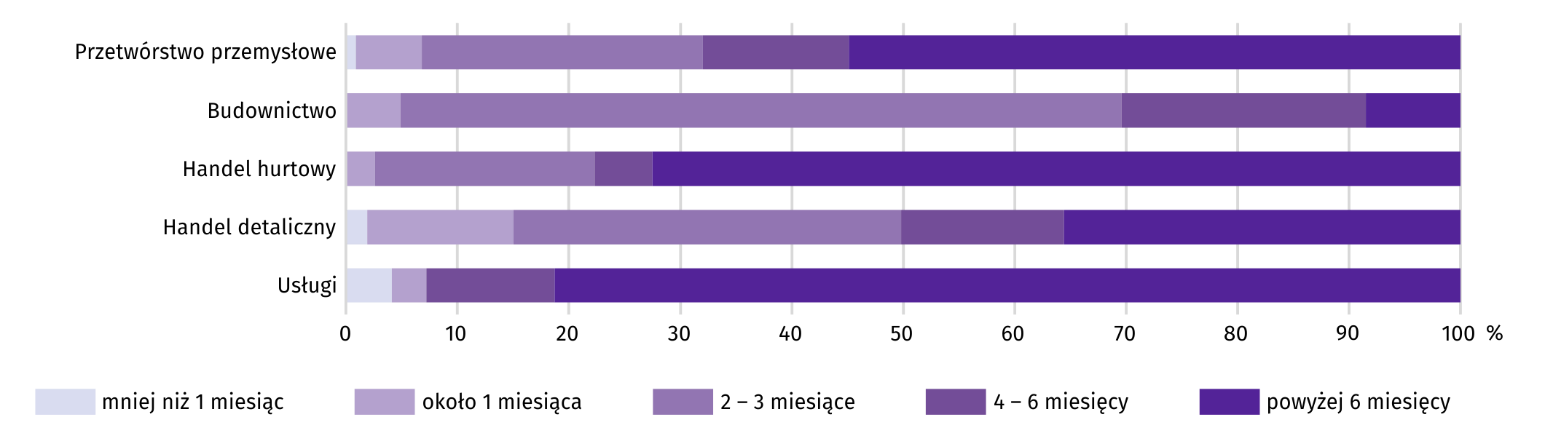 Zatory płatnicze deklarowali najczęściej przedsiębiorcy w handlu detalicznym, przy czym 35,2% z nich – nieznaczne, a 9,8% poważne oraz firmy zajmujące się przetwórstwem przemysłowym (odpowiednio 43,7% i 1,8%). Najrzadziej obawiano się ich w handlu hurtowym (81,7% nie oczekuje takich problemów).  Pyt. 5. Czy Państwa firma oczekuje w bieżącym miesiącu pojawienia się zatorów płatniczych lub ich nasilenia? Niezależnie od przyczyny zatorów i w porównaniu do sytuacji gdyby nie było pandemii: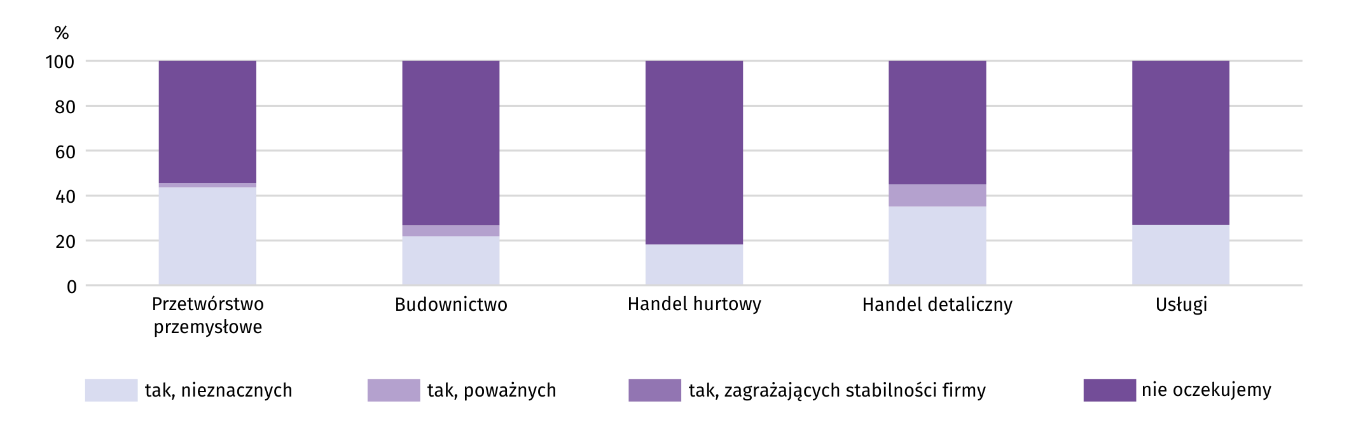 W większości prezentowanych rodzajów działalności przewidywany jest spadek zatrudnienia w bieżącym miesiącu, przy czym zdecydowanie największy w usługach (o 3,5%). Jedynie w handlu detalicznym oczekuje się, że zatrudnienie będzie większe niż w listopadzie br. (o 0,6%).Pyt. 6. Jaka będzie w bieżącym miesiącu, w relacji do poprzedniego miesiąca, szacunkowa (w procentach) zmiana poziomu zatrudnienia w Państwa firmie?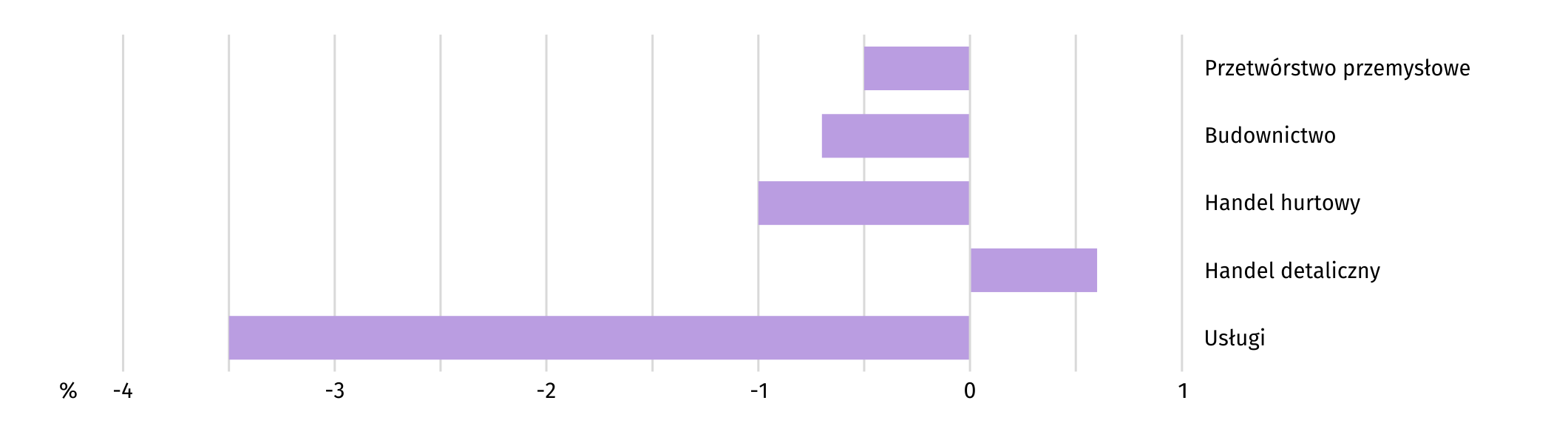 Dane dotyczące wyników badań koniunktury gospodarczej znajdują się na stronie https://zielonagora.stat.gov.pl/osrodki/osrodek-badan-koniunktury/obk-dane/.WYBRANE DANE O WOJEWÓDZTWIE ŚWIĘTOKRZYSKIMa W przedsiębiorstwach, w których liczba pracujących przekracza 9 osób. b Stan w końcu okresu. c Udział zarejestrowanych bezrobotnych w cywilnej ludności aktywnej zawodowo, szacowanej na koniec każdego miesiąca. d W kwartale.WYBRANE DANE O WOJEWÓDZTWIE ŚWIĘTOKRZYSKIM (cd.)a Ceny bieżące bez VAT. b W przedsiębiorstwach, w których liczba pracujących przekracza 9 osób. WYBRANE DANE O WOJEWÓDZTWIE ŚWIĘTOKRZYSKIM (dok.)a W przedsiębiorstwach, w których liczba pracujących przekracza 9 osób. b W przedsiębiorstwach, w których liczba pracujących przekracza 49 osób; dane są prezentowane narastająco. c Relacja wyniku finansowego brutto do przychodów z całokształtu działalności. d Relacja wyniku finansowego netto do przychodów z całokształtu działalności. e Bez osób prowadzących gospodarstwa indywidualne w rolnictwie.W przypadku cytowania danych Głównego Urzędu Statystycznego prosimy o zamieszczenie informacji: „Źródło danych GUS”, a w przypadku publikowania obliczeń dokonanych na danych opublikowanych przez GUS prosimy o zamieszczenie informacji: „Opracowanie własne na podstawie danych GUS”.W listopadzie 2020 r. nastąpił kolejny spadek przeciętnego zatrudnienia w skali roku (o 1,4%), natomiast rok wcześniej odnotowano lekki wzrost (o 0,4%). Stopa bezrobocia ukształtowała się podobnie jak przed miesiącem na poziomie 8,3% wobec 7,7% przed rokiem.W listopadzie br. odnotowano poprawę warunków płacowych w sektorze przedsiębiorstw. Przeciętne miesięczne wynagrodzenie brutto w sektorze przedsiębiorstw w skali roku było o 5,4% wyższe, a zanotowany wzrost był wyższy niż przed rokiem, kiedy osiągnął poziom 4,8%. Na przestrzeni jedenastu miesięcy br. przeciętne wynagrodzenie brutto wzrosło w mniejszym stopniu niż przed rokiem (o 4,2% wobec 6,1%).Na rynku rolnym w listopadzie br. przeciętne ceny skupu ziemniaków, żywca wieprzowego i drobiowego były niższe niż przed rokiem. Wyższe były natomiast ceny skupu pszenicy, żywca wołowego i mleka. W skali miesiąca mniej płacono za ziemniaki, żywiec wieprzowy i drobiowy. W listopadzie 2020 r. utrzymał się nieznaczny wzrost produkcji sprzedanej przemysłu w skali roku (o 2,3%). Rok wcześniej był on podobny i wyniósł 2,4%.Produkcja budowlano-montażowa w listopadzie 2020 r., po trzech miesiącach spadku, zwiększyła się w ujęciu rocznym (o 2,1%). Przed rokiem odnotowano spadek o 13,8%.Według wstępnych danych, w badanym miesiącu przekazano do użytkowania o 5,6% mniej mieszkań niż
w analogicznym miesiącu poprzedniego roku. Zwiększyła się natomiast liczba mieszkań, których budowę rozpoczęto (o 15,7%) oraz liczba mieszkań, na realizację których wydano pozwolenia lub dokonano zgłoszenia z projektem budowlanym (o 40,3%).W listopadzie br. sprzedaż detaliczna zmniejszyła się w skali roku o 6,5% (przed rokiem odnotowano spadek o 0,3%). Sprzedaż hurtowa była o 7,0% niższa niż w listopadzie 2019 r., wobec ubiegłorocznego wzrostu na poziomie 2,8%.W listopadzie 2020 r. w województwie świętokrzyskim zwiększył się udział podmiotów gospodarczych wskazujących pandemię COVID-19 jako czynnik wywołujący istotne zmiany w prowadzeniu działalności gospodarczej. Odsetek ten pozostał niższy niż średnio w kraju i wyniósł 2,3%.Na koniec listopada br. liczba podmiotów gospodarki narodowej wpisanych do rejestru REGON zwiększyła się w skali roku o 2,7%, a w porównaniu do miesiąca poprzedniego o 0,2%. Wzrosła również, w relacji do października br., liczba podmiotów z zawieszoną działalnością (o 3,1%). Zmniejszyła się natomiast liczba jednostek nowo zarejestrowanych i wykreślonych z rejestru REGON (odpowiednio o 22,9% i 14,3%).W większości badanych obszarów, przedsiębiorcy w grudniu br. oceniają koniunkturę mniej pesymistycznie niż w listopadzie br. Największa poprawa ocen nastąpiła w sekcji handel detaliczny. Wyjątkiem jest sekcja transport i gospodarka magazynowa, gdzie oceny spadły oraz informacja i komunikacja, gdzie oceny są takie same jak przed miesiącem.SkrótSekcjedostawa wody; gospodarowanie ściekami i odpadami; rekultywacjadostawa wody; gospodarowanie ściekami i odpadami oraz działalność związana z rekultywacjąhandel; naprawa pojazdów samochodowychhandel hurtowy i detaliczny; naprawa pojazdów samochodowych, włączając motocyklezakwaterowanie i gastronomiadziałalność związana z zakwaterowaniem i usługami gastronomicznymiobsługa rynku nieruchomościdziałalność związana z obsługą rynku nieruchomościadministrowanie i działalność wspierającadziałalność w zakresie usług administrowania i działalność wspierającaSkrótDziałyprodukcja wyrobów z drewna, korka, słomy i wiklinyprodukcja wyrobów z drewna, oraz korka z wyłączeniem mebli; produkcja wyrobów ze słomy i materiałów używanych do wyplataniaprodukcja wyrobów z metaliprodukcja metalowych wyrobów gotowych, z wyłączeniem maszyn 
i urządzeńprodukcja maszyn i urządzeńprodukcja maszyn i urządzeń, gdzie indziej niesklasyfikowanaprodukcja pojazdów samochodowych, przyczep 
i naczepprodukcja pojazdów samochodowych, przyczep i naczep, z wyłączeniem motocykligospodarka odpadami; odzysk surowcówdziałalność związana ze zbieraniem, przetwarzaniem i unieszkodliwianiem odpadów; odzysk surowcówbudowa budynkówroboty budowlane związane ze wznoszeniem budynkówbudowa obiektów inżynierii lądowej i wodnejroboty związane z budową obiektów inżynierii lądowej i wodnejKreska  (–)zjawisko nie wystąpiłoKropka  (.)oznacza: brak informacji, konieczność zachowania tajemnicy statystycznej lub że wypełnienie pozycji jest niemożliwe albo nieceloweZnak  (*)oznacza, że dane zostały zmienione w stosunku do już opublikowanychZnak  (∆)oznacza, że nazwy zostały skrócone w stosunku do obowiązującej 
klasyfikacjiWYSZCZEGÓLNIENIEXI 2020XI 2020I-XI 2020I-XI 2020WYSZCZEGÓLNIENIEw tys.XI 2019 = 100w tys.I-XI 2019 = 100OGÓŁEM122,798,6123,498,9w tym:Przemysł67,7100,868,2101,3w tym:przetwórstwo przemysłowe60,0101,060,4101,5Budownictwo10,397,710,397,9Handel; naprawa pojazdów samochodowych ∆21,694,021,594,0Transport i gospodarka magazynowa6,995,57,098,2Zakwaterowanie i gastronomia ∆2,394,02,596,9Informacja i komunikacja1,298,51,293,1Obsługa rynku nieruchomości ∆2,195,22,196,6Działalność profesjonalna, naukowa i technicznaa2,3104,82,399,9Administrowanie i działalność wspierająca ∆5,097,25,095,9WYSZCZEGÓLNIENIE201920202020WYSZCZEGÓLNIENIEXIXXIBezrobotni zarejestrowani (stan w końcu miesiąca) w tys. 40,944,044,1Bezrobotni nowo zarejestrowani (w ciągu miesiąca) w tys. 5,24,63,8Bezrobotni wyrejestrowani (w ciągu miesiąca) w tys. 4,55,53,7Stopa bezrobocia rejestrowanego (stan w końcu miesiąca) w %7,78,38,3WYSZCZEGÓLNIENIE201920202020WYSZCZEGÓLNIENIEXIXXIWYSZCZEGÓLNIENIEw % ogółemw % ogółemw % ogółemDo 30 roku życia28,028,127,7w tym do 25 roku życia 13,613,913,6Powyżej 50 roku życia25,024,524,8Długotrwalea50,952,653,4Korzystające ze świadczeń pomocy społecznej0,90,70,7Posiadający co najmniej jedno dziecko do 6 roku życia 19,317,317,1Posiadający co najmniej jedno dziecko niepełnosprawne do 18 roku życia 0,10,10,1Niepełnosprawni6,55,95,9WYSZCZEGÓLNIENIEXI 2020XI 2020I-XI 2020I-XI 2020WYSZCZEGÓLNIENIEw złXI 2019 = 100w złI-XI 2019 = 100OGÓŁEM4705,61105,44500,67104,2w tym:Przemysł5193,03105,74826,85103,9w tym:przetwórstwo przemysłowe4997,13106,64773,44104,4dostawa wody; gospodarowanie ściekami i odpadami; rekultywacja ∆5310,59104,94630,33105,7Budownictwo4648,67107,74462,33106,5Handel; naprawa pojazdów samochodowych ∆4022,28103,14056,48103,8Transport i gospodarka magazynowa3635,24105,33640,58103,3Zakwaterowanie i gastronomia ∆3297,7097,73416,96103,7Informacja i komunikacja4378,9197,74659,7899,7Obsługa rynku nieruchomości ∆5776,50106,35811,80101,4Działalność profesjonalna, naukowa i techniczna a4118,21101,04022,6297,0Administrowanie i działalność wspierająca ∆3169,27102,83180,69109,4WYSZCZEGÓLNIENIE2019201920202020WYSZCZEGÓLNIENIEII kw.III kw.II kw.III kw.WYSZCZEGÓLNIENIEanalogiczny okres roku poprzedniego = 100analogiczny okres roku poprzedniego = 100analogiczny okres roku poprzedniego = 100analogiczny okres roku poprzedniego = 100OGÓŁEM102,5103,0103,1103,2Żywność i napoje bezalkoholowe105,1107,6106,3102,7Napoje alkoholowe i wyroby tytoniowe101,2101,0107,1106,4Odzież i obuwie96,898,196,899,9Mieszkanie101,4101,1104,7106,0Zdrowie102,9103,5104,3104,2Transport102,298,987,393,6Rekreacja i kultura104,1103,7102,7103,8Edukacja102,8103,1104,6104,9WYSZCZEGÓLNIENIEVII-XI 2020VII-XI 2020XI 2020XI 2020XI 2020WYSZCZEGÓLNIENIEw tys. tVII-XI 2019 = 100w tys. tXI 2019 = 100X 2020 = 100Ziarno zbóż podstawowychb31,5154,66,4278,4120,9w tym:pszenica22,8182,05,83,6-krotnie137,3żyto0,868,70,1.33,7WYSZCZEGÓLNIENIEI-XI 2020I-XI 2020XI 2020XI 2020XI 2020WYSZCZEGÓLNIENIEw tys. tI-XI 2019 = 100w tys. tXI 2019 = 100X 2020 = 100Żywiec rzeźnyb100,293,97,4101,9103,2w tym:bydło (bez cieląt)21,1159,20,6139,277,3trzoda chlewna46,294,03,0103,183,9drób32,574,73,797,7136,1Mlekoc162,798,613,497,796,2WYSZCZEGÓLNIENIECeny w skupieCeny w skupieCeny w skupieCeny w skupieCeny w skupieCeny na targowiskachaCeny na targowiskachaCeny na targowiskachaCeny na targowiskachaCeny na targowiskachaWYSZCZEGÓLNIENIEXI 2020XI 2020XI 2020I-XI 2020I-XI 2020XI 2020XI 2020XI 2020I-XI 2020I-XI 2020WYSZCZEGÓLNIENIEzłXI
2019 =
= 100X
2020 =
= 100złI-XI
2019 =
= 100złXI
2019 =
= 100X
2020 =
= 100złI-XI
2019 =
= 100Ziarno zbóżb za 1 dt:pszenica81,48125,5111,472,9098,2.....żyto55,35.113,551,8785,5.....Ziemniakic za 1 dt34,5540,182,759,1072,7.....Żywiec rzeźny za 1 kg wagi żywej:w tym:bydło (bez cieląt)6,40101,0100,16,3696,4.....trzoda chlewna3,9865,591,55,2797,5.....drób3,0282,886,13,3889,7.....Mleko za 1 hl138,45114,2102,2128,69101,9.....WYSZCZEGÓLNIENIEXI 2020I-XI 2020I-XI 2020WYSZCZEGÓLNIENIEanalogiczny okres roku
poprzedniego = 100analogiczny okres roku
poprzedniego = 100w odsetkachOGÓŁEM102,398,6100,0w tym:Przetwórstwo przemysłowe102,299,685,7w tym produkcja:artykułów spożywczych106,496,712,1wyrobów z drewna, korka, słomy i wikliny Δ113,2101,13,4wyrobów z gumy i tworzyw sztucznych99,2114,73,6wyrobów z pozostałych mineralnych surowców niemetalicznych106,6112,725,5metali86,390,910,6wyrobów z metali Δ92,095,28,5maszyn i urządzeń Δ113,792,04,0pojazdów samochodowych, przyczep i naczep Δ112,184,811,2Dostawa wody; gospodarowanie ściekami i odpadami; rekultywacja Δ130,8107,62,8WYSZCZEGÓLNIENIEXI 2020I-XI 2020I-XI 2020WYSZCZEGÓLNIENIEanalogiczny okres roku
poprzedniego = 100analogiczny okres roku
poprzedniego = 100w odsetkachOGÓŁEM102,195,0100,0Budowa budynków Δ56,368,626,3Budowa obiektów inżynierii lądowej 
i wodnej Δ135,8114,038,8Roboty budowlane specjalistyczne111,4106,334,9WYSZCZEGÓLNIENIEMieszkania oddane do użytkowaniaMieszkania oddane do użytkowaniaMieszkania oddane do użytkowaniaPrzeciętna 
powierzchnia użytkowa 
1 mieszkania w m2WYSZCZEGÓLNIENIEw liczbach 
bezwzględnych w odsetkachI-XI 2019=100Przeciętna 
powierzchnia użytkowa 
1 mieszkania w m2OGÓŁEM3361100,0101,8102,8Indywidualne198859,199,3135,1Przeznaczone na sprzedaż lub wynajem134139,9117,356,6Komunalne321,029,136,0WYSZCZEGÓLNIENIEMieszkania, na budowę których wydano pozwolenia lub dokonano zgłoszenia 
z projektem budowlanym Mieszkania, na budowę których wydano pozwolenia lub dokonano zgłoszenia 
z projektem budowlanym Mieszkania, na budowę których wydano pozwolenia lub dokonano zgłoszenia 
z projektem budowlanym Mieszkania, których budowę rozpoczętoMieszkania, których budowę rozpoczętoMieszkania, których budowę rozpoczętoWYSZCZEGÓLNIENIEw liczbach bezwzględnychw odsetkachI-XI 2019
= 100w liczbach 
bezwzględnychw odsetkachI-XI 2019
= 100OGÓŁEM4253100,0110,43792100,097,9Indywidualne279065,699,0269971,294,4Przeznaczone na sprzedaż lub wynajem144734,0139,9109328,8114,5Komunalne160,4.–––WYSZCZEGÓLNIENIEXI 2020I-XI 2020I-XI 2020WYSZCZEGÓLNIENIEanalogiczny okres roku poprzedniego = 100analogiczny okres roku poprzedniego = 100w odsetkachOGÓŁEM a93,594,4100,0w tym:Pojazdy samochodowe, motocykle, części63,658,18,0Paliwa stałe, ciekłe i gazowe68,978,98,6Żywność, napoje i wyroby tytoniowe96,4104,030,9Pozostała sprzedaż detaliczna w niewyspecjalizowanych sklepach92,0103,32,3Farmaceutyki, kosmetyki, sprzęt ortopedyczny101,798,410,1Tekstylia, odzież, obuwie46,468,90,9Meble, RTV, AGD97,796,311,9Prasa, książki, pozostała sprzedaż w wyspecjalizowanych sklepach254,4200,24,7Pozostałe98,494,921,8WYSZCZEGÓLNIENIEA – 2019 r.B – 2020 r.WYSZCZEGÓLNIENIEA – 2019 r.B – 2020 r.IIIIIIIVVVIVIIVIIIIXXXIXIIPrzeciętne zatrudnienie w sektorze przedsiębiorstw a 
(w tys. osób)A126,7126,6126,7126,4126,2126,5126,6126,5126,5124,5124,4123,9Przeciętne zatrudnienie w sektorze przedsiębiorstw a 
(w tys. osób)B123,9126,3125,4122,8121,4121,9122,8123,0123,4123,2122,7poprzedni miesiąc = 100A102,4100,0100,099,899,8100,3100,0100,099,998,599,999,5B100,1101,999,398,098,9100,4100,8100,1100,399,999,6analogiczny miesiąc poprzedniego roku = 100A103,9103,9103,7103,3102,7102,8102,7102,8102,6100,5100,4100,1B97,999,799,097,296,396,397,097,297,599,098,6Bezrobotni zarejestrowani b (w tys. osób)A47,046,144,542,541,640,640,641,140,740,240,942,0B44,644,243,044,645,545,845,945,644,944,044,1Stopa bezrobocia bc (w %)A8,88,68,38,07,87,67,77,77,77,67,78,0B8,48,38,18,48,68,68,78,68,58,38,3Oferty pracy (zgłoszone w ciągu miesiąca)A30833452293427653047263722292125243817541679720B1998314115337291202164123401921226014401154Liczba bezrobotnych na 1 ofertę pracy bA171825192119191923242953B2824313637292324243339Przeciętne miesięczne wynagrodzenia brutto w sektorze przedsiębiorstw a (w zł)A4166,644069,874253,184323,124339,494239,744425,124305,954287,904414,674464,604560,77Przeciętne miesięczne wynagrodzenia brutto w sektorze przedsiębiorstw a (w zł)B4465,394423,624453,604284,144321,324301,374588,494519,814596,004619,584705,61poprzedni miesiąc = 100A97,897,7104,5101,6100,497,7104,497,399,6103,0101,1102,2B97,999,1100,796,2100,999,5106,798,5101,7100,5101,9analogiczny miesiąc poprzedniego roku = 100A108,9106,7104,6107,4107,4106,7106,8105,8106,9106,7104,8107,1B107,2108,7104,799,199,6101,5103,7105,0107,2104,6105,4Wskaźnik cen:towarów i usług konsumpcyjnych d:analogiczny okres poprzedniego roku = 100A..101,2..102,5..103,0..103,1B..105,3..103,1..103,2..WYSZCZEGÓLNIENIEA – 2019 r.B – 2020 r.WYSZCZEGÓLNIENIEA – 2019 r.B – 2020 r.IIIIIIIVVVIVIIVIIIIXXXIXIIWskaźnik cen (dok.):skupu ziarna zbóż:poprzedni miesiąc = 100A101,1100,996,997,299,097,387,796,9102,896,3101,3103,6B101,0100,9101,2105,5111,391,193,395,0101,3107,0113,3analogiczny miesiąc poprzedniego roku = 100A124,9127,7125,7119,2115,9113,199,689,484,483,878,981,8B81,781,685,392,5104,097,4103,6101,6100,2111,2124,4skupu żywca rzeźnego wołowego (bez cieląt):poprzedni miesiąc = 100A101,895,899,0103,896,496,193,3102,6100,4100,5101,0102,2B100,2102,398,695,6101,899,695,9101,7100,8102,5100,1analogiczny miesiąc poprzedniego roku = 100A104,0100,194,798,997,495,388,887,789,490,692,792,4B81,297,296,889,394,297,7100,599,6100,0101,9101,0skupu żywca rzeźnego wieprzowego:poprzedni miesiąc = 100A98,0102,6106,8129,393,3107,498,0102,1101,5101,2101,8105,3B93,9103,9101,893,687,0109,290,097,691,795,591,5analogiczny miesiąc poprzedniego roku = 100A95,495,697,1127,8122,7125,7121,9116,5124,9134,3143,0153,2B146,7148,6141,6102,595,697,289,385,477,172,865,5Relacje cen skupu a żywca wieprzowego do cen 
targowiskowych żyta A6,36,56,77,77,68,48,49,49,19,29,510,6Relacje cen skupu a żywca wieprzowego do cen 
targowiskowych żyta B9,69,69,8...7,98,17,47,7.Produkcja sprzedana przemysłu b (w cenach stałych):poprzedni miesiąc = 100A94,2108,4111,594,5104,494,3108,787,3116,799,898,696,5B89,9102,5115,777,5107,2110,0101,095,0113,6100,7*99,1analogiczny miesiąc poprzedniego roku = 100A102,9111,4112,8110,4111,296,8104,093,2107,999,8102,4111,3B106,2100,5104,385,587,9102,595,2103,6100,9101,8*102,3Produkcja budowlano-montażowa b (w cenach bieżących):Produkcja budowlano-montażowa b (w cenach bieżących):poprzedni miesiąc = 100A50,6105,1107,2106,2100,1114,585,9119,0104,6114,685,1142,9B39,0120,3183,373,4101,6113,385,1105,292,3101,0117,7analogiczny miesiąc poprzedniego roku = 100A124,1155,8150,5175,7118,3109,794,6124,8103,599,986,2103,3B79,691,1155,8107,7109,4108,3107,394,883,773,8102,1WYSZCZEGÓLNIENIEA – 2019 r.B – 2020 r.WYSZCZEGÓLNIENIEA – 2019 r.B – 2020 r.IIIIIIIVVVIVIIVIIIIXXXIXIIMieszkania oddane do użytkowania (od początku roku)A359697895113814581718209223972691307033013888B4406368041087139819722361*2699*2957*3143*3361analogiczny okres poprzedniego roku = 100	A98,698,986,091,999,198,7101,1106,9102,5108,6111,8117,4B122,691,289,895,595,9114,8112,9*112,6*109,9*102,4*101,8Sprzedaż detaliczna towarów a (w cenach bieżących):poprzedni miesiąc = 100A84,1102,9110,6102,796,0104,2106,9103,293,7107,088,6111,1B80,9107,8102,684,2109,7105,6116,390,0101,598,392,3Analogiczny miesiąc poprzedniego roku = 100A98,499,795,2104,796,397,2105,8108,4105,7104,499,7107,1B103,0107,9100,182,193,895,0103,490,297,689,793,5Wskaźnik rentowności obrotu w przedsiębiorstwach b:Wskaźnik rentowności obrotu w przedsiębiorstwach b:brutto c (w %)A..5,6..5,3..5,0..4,6B..5,3..5,5..5,8..netto d (w %)A..4,8..4,3..4,1..3,6B..4,1..4,4..4,8..Nakłady inwestycyjne przedsiębiorstw b (w tys. zł; ceny bieżące)A..314804..658732..1038486..1610683Nakłady inwestycyjne przedsiębiorstw b (w tys. zł; ceny bieżące)B..322257..712588..1096120..analogiczny okres poprzedniego roku = 100 (ceny bieżące)A..142,8..124,9..118,3..111,9analogiczny okres poprzedniego roku = 100 (ceny bieżące)B..102,4..108,2..105,5..Podmioty gospodarki narodowej e w rejestrze REGON (stan w końcu okresu)A113778114092114352114650115203115602115869116132116316116600116773116493B116306116474116692116796117206117818118424118856119277119645119905w tym spółki handloweA658966306664670767476770680468416851691769566996B70407112715571817204726173007337734073407346w tym z udziałem kapitału zagranicznegoA543543539542540530527530524527526525B530527537536537541543540539528530Opracowanie merytoryczne:Urząd Statystyczny w KielcachDyrektor Agnieszka Piotrowska-PiątekTel: 41 249 96 03Rozpowszechnianie:
Rzecznik Prasowy Prezesa GUSKarolina BanaszekTel: 695 255 011Wydział Współpracy z Mediami Tel: 22 608 34 91, 22 608 38 04 e-mail: obslugaprasowa@stat.gov.pl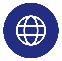 www.stat.gov.plWydział Współpracy z Mediami Tel: 22 608 34 91, 22 608 38 04 e-mail: obslugaprasowa@stat.gov.pl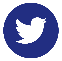 @GUS_STATWydział Współpracy z Mediami Tel: 22 608 34 91, 22 608 38 04 e-mail: obslugaprasowa@stat.gov.pl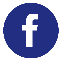 @GlownyUrzadStatystyczny